            «ПРИНЯТО»                                                                                   «УТВЕРЖДАЮ»решением Педагогического                                                                     Директор   МБУ ДО         Совета школы                                                                        ДМШ № 1 им. П.И. Чайковского    от   5   сентября 2019 г.                                                                                       Протокол №  1                                                                                                                  Козаева З.Т.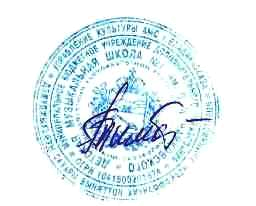 П Л А Нучебно-методической‚ внеклассной и исполнительской работыДМШ № 1  им. П.И. Чайковского2019 – 2020 учебный годг. ВладикавказСТРУКТУРА ПЛАНА РАБОТЫОсновные цели и задачиСоциальные льготы управленческих и педагогических работниковНаправление деятельностиОрганизационно-педагогическая деятельность (педсоветы, методсовет, совет школы, совет наставников, производственные и профсоюзные собрания)Методическая работаУчебная работаКонцертно-просветительская работаИсполнительская деятельность преподавателейВнеклассная работаРабота с родителямиРабота педколлектива по профессиональной ориентации учащихсяСвязь с ССУЗ, ДМШ, ДШИСвязь со СМИРабота библиотекиФинансово-хозяйственная деятельностьОхрана труда, безопасностьВнутришкольная система контроля за реализацией плана работыI  ОСНОВНЫЕ  ЦЕЛИ  И  ЗАДАЧИЦели          Педагогический коллектив ДМШ № 1 им. П.И.Чайковского считает важнейшими целями обучения в школе искусств:     - раскрытие индивидуальных способностей детей разного уровня одаренности через инди-       видуализированнный подход, через возможность широкого выбора обязательных про-       грамм и педагогическое мастерство;    - формирование средствами воздействия музыкой и другими видами искусства таких        качеств личности к творчеству, как эмоциональную восприимчивость, стремление к       познанию  культуры;     - формирование эстетического вкуса;    - воспитание активных любителей музыки, пения, художественного творчества в кругу       своего общения.                                          Образовательные и воспитательные задачи1. Обеспечить постоянный мониторинг образовательного процесса, подготовить условия для реализации дополнительных предпрофессиональных образовательных программ в области искусства:  «Фортепиано», «Струнные инструменты», «Духовые инструменты», «Народные инструменты», «Хоровое пение», «Музыкальный театр». 2. Создать условия для непрерывного повышения квалификации педагогических работников с периодичностью один раз в пять лет.3. Организовать работу по формированию кадрового резерва и привлечению в образовательное учреждение молодых специалистов, в том числе выпускников школы.4. Сформировать реестр внутришкольных конкурсных мероприятий профессиональной деятельности, обеспечить системное участие в республиканских, региональных, всероссийских и международных конкурсах, принять меры к созданию новых исполнительских коллективов.5. Обеспечить современный уровень академической и творческой подготовки учащихся, внедрять новейшие достижения педагогической науки.6. Осуществлять контроль соблюдения действующего законодательства в вопросах образовательной деятельности.7. Продолжить работу по изучению и сохранению музыкального народного и профессионального искусства Осетии.8. Продолжить работу по совершенствованию классной и внеклассной работы с целью повышения духовно- нравственного уровня учащихся.9. Шире использовать меры по повышению эффективности профориентационной работы с одаренными учащимися в целях их дальнейшего обучения в профильных образовательных учреждениях.10. Материально стимулировать преподавателей, показывающих высокие результаты педагогического труда (согласно разработанным критериям).11. Создавать условия для соблюдения норм и правил труда, обеспечению мер пожарной и антитеррористической безопасности.12. Укреплять и модернизировать материальную базу учреждения.13. Формирование имиджа школы, как школы высокой педагогической и ученической культуры. Развитие принципа педагогики Успеха как основы педагогической концепции школы. Формирование эмоционально-привлекательной образовательной среды.14. Создание единого художественно-образовательного пространства в городе на основе межведомственного взаимодействия с дошкольными и школьными образовательными учреждениями по вопросу эстетического воспитания, формирования общей культуры, организации содержательного досуга детей. 15. Сохранение контингента обучающихся по дополнительным платным образовательным услугам.16. Приобщение к национально-культурным ценностям, традициям разных народов мира, содействие взаимопониманию и дружбе между народами посредством искусства.17. Работа по сохранению контингента учащихся и популяризации художественного образования среди населения города.18. Работа по выполнению муниципального задания на календарный год.19. Дальнейшее развитие и совершенствование отделения раннего развивающего обучения, класса профессиональной ориентации учащихся.20. Планирование и осуществление участия детей в творческих конкурсах, фестивалях, олимпиадах различного уровня – от внутришкольного до международного.Организационно-управленческие задачи1. Нормативно-правовое и учебно-методическое обеспечение учебного процесса осуществлять в соответствии с инструктивными документами Министерства культуры РФ, РСО-Алания, Управление культуры муниципального образования г. Владикавказ.2. Обеспечить дальнейшее развитие профессионально-ориентированных учебных отделений, достижение большей результативности их образовательной  и творческой деятельности.3. Стабилизировать  состав учащихся по учебным отделениям.4. Шире привлекать родителей и учащихся к помощи в работе школы.Методические задачи          Организация методической деятельности преподавателей:- разработка модифицированных и адаптированных рабочих программ;- внедрение инновационных методик образования;- изучение, обсуждение и пропаганда передового опыта преподавателей ДМШ и ДШИ   Российской Федерации и РСО-Алания;- активное участие в работе Центра методической работы и повышения квалификации   специалистов Министерства культуры РСО-Алания. Накопление  фонда методических   работ, их систематизация;- активизировать кураторскую деятельность, в этих целях продолжить тесное сотрудни-  чество с преподавателями ВКИ им. В.Гергиева.Кадровые задачи1. Обеспечение динамики развития профессионализма педагогов и руководителей школы посредством прохождения курсов повышения квалификации, аттестации педагогических работников, участие преподавателей в методических объединениях, самообразования.2. Стимулирование профессионального развития преподавателей.3. Шире проводить работу по привлечению к работе в ДМШ молодых специалистов, создавать условия для их творческой деятельности, принимать меры к ликвидации дефицита кадровых ресурсов (духовых инструментов, концертмейстеров, музыкально-теоретических дисциплин, театральных дисциплин).Материально-технические задачи1. Приобретение современных технических средств для оптимизации учебного процесса.2. Пополнение библиотечного фонда учебниками нового поколения, учебных пособий.3. Приобретение новых музыкальных инструментов (аккордеон, фортепиано, духовые инструменты, струнные народные инструменты (домра, балалайка), национальная гармоника и др.)4. Благоустроить территорию школы.5. Провести необходимый текущий ремонт здания.6. Оформить сметную документацию на ремонт здания школы, капитальный ремонт туалетных комнат, замену оконных рам.7. Формирование фондов образовательных электронных и медиаресурсов современных учебных программ.II  СОЦИАЛЬНЫЕ  ЛЬГОТЫ  УПРАВЛЕНЧЕСКИХ  И  ПЕДАГОГИЧЕСКИХРАБОТНИКОВ  ДМШ1. Социальные льготы, коммунальные услуги, книгоиздательская продукция предоставляются в соответствии с законодательством.2. Ежегодное медицинское обслуживание работников школы.3. Стимулирование управленческого аппарата и педагогов будет осуществляться согласно разработанным критериям и Положения о стимулировании труда педагогических работников ДМШ № 1 им. П.И.Чайковского.4. Оказывается содействие работникам школы в предоставлении мест в ДОУ.5. Работники, имеющие детей обеспечиваются путевками в детские оздоровительные лагеря и санатории.6. Оказывается материальная помощь согласно Коллективного договора:         - в связи со смертью близких родственников;         - в связи с длительной болезнью;         - в связи с уходом на пенсию, юбилейные даты;         - заслуженному работнику культуры в связи с уходом на пенсию по старости            выплачивается единовременное пособие в размере одного должностного оклада.III  НАПРАВЛЕНИЯ  ДЕЯТЕЛЬНОСТИ           Основным направлением деятельности школы является художественно-эстетическое образование детей, реализация дополнительных образовательных программ-общеразвивающих и предпрофессиональных в области искусств в интересах личности, общества, государства.         В сентябре . вступил в силу закон «Об образовании» № 273-ФЗ, в котором предусмотрены реализация в детских школах искусств дополнительных предпрофессиональных общеобразовательных программ в области искусств. Основная цель данных программ - приобщение детей к искусству, развитие творческих способностей и приобретение ими начальных профессиональных навыков. Основными задачами дополнительных предпофессиональных  общеобразовательных программ в области искусств является формирование грамотной, заинтересованной в общении с искусством молодежи, а также выявление одаренных детей и подготовка их к возможному продолжению образования в области искусств в средних и высших учебных заведениях соответствующего профиля.        ДМШ № 1 им. П.И. Чайковского осуществляет новые направления образовательной деятельности, реализации шести предпрофессиональных программ. Также школа продолжает реализовывать программы общеразвивающей направленности.        В целях методического обеспечения деятельности школы и повышения уровня профессиональных компетенций преподавателей, проведения семинаров-практикумов, организации образовательного процесса на базе школы работает Методический совет.Перечень учебных плановПредпрофессиональные:          Новые дополнительные предпрофессиональные общеобразовательные учебные планы в области искусств:Рабочий учебный план по дополнительной предпрофессиональной общеобразовательной программе в области музыкального искусства «Фортепиано» со сроком обучения 8(9) лет.Рабочий учебный план по дополнительной предпрофессиональной общеобразовательной программе в области музыкального искусства «Струнные инструменты» со сроком обучения 8(9) лет.Рабочий учебный план по дополнительной предпрофессиональной общеобразовательной программе в области музыкального искусства «Хоровое пение» со сроком обучения 8(9) лет.Рабочий учебный план по дополнительной предпрофессиональной общеобразовательной программе в области музыкального искусства «Духовые инструменты» со сроком обучения 8(9) лет.Рабочий учебный план по дополнительной предпрофессиональной общеобразовательной программе в области музыкального искусства «Духовые инструменты» со сроком обучения 5(6) лет.Рабочий учебный план по дополнительной предпрофессиональной общеобразовательной программе в области музыкального искусства «Народные инструменты» со сроком обучения 8(9) лет.Рабочий учебный план по дополнительной предпрофессиональной общеобразовательной программе в области музыкального искусства «Народные инструменты» со сроком обучения 5(6) лет.Рабочий учебный план по дополнительной предпрофессиональной общеобразовательной программе в области театрального искусства «Музыкальный театр» со сроком обучения 8(9) лет.Рабочий учебный план по дополнительной предпрофессиональной общеобразовательной программе в области театрального искусства «Музыкальный театр» со сроком обучения 5(6) лет.ОбщеразвивающиеРабочий учебный план по ОП «Инструментальное исполнительство» по специальности «Фортепиано» со сроком обучения 7(8) лет.Рабочий учебный план по ОП «Инструментальное исполнительство» по специальности «Скрипка» со сроком обучения 7(8) лет.Рабочий учебный план по ОП «Инструментальное исполнительство» по специальности «Духовые инструменты» со сроком обучения 7(8) лет.Рабочий учебный план по ОП «Инструментальное исполнительство» по специальности «Народные инструменты» со сроком обучения 7(8) лет.Рабочий учебный план по ОП «Инструментальное исполнительство по ОП «Хоровое искусство» по специальности «Сольное пение» со сроком обучения  4 года.Рабочий учебный план по ОП по специальности «Хоровое пение»   со сроком обучения 7(8) лет.Рабочий учебный план по ОП  «Музыкальный театр» со сроком обучения 7(8) лет.ΙV ОРГАНИЗАЦИОННО-ПЕДАГОГИЧЕСКАЯ ДЕЯТЕЛЬНОСТЬ                                                                                  Штатные:Совместители:ОРГАНИЗАЦИОННО-МАССОВАЯ  РАБОТАПедагогические советыМетодический советСостав Методического совета школы:Лапкина О. Ю. – председатель, зам. директора по учебной работеСароянц С.Г. – член МСКулиева Л. Н.  – член МСЦели и задачи1. Активизировать деятельность школы в совершенствовании качества образовательного процесса, освоении и внедрении новейших технологий в педагогическую практику.2. Вести постоянную работу по повышению качества методических работ преподавателей в соответствии с нормативными требованиями3. Участие в работе Центра методической работы и повышения квалификации специалистов Министерства культуры РСО-Алания4. Накопление фонда методических работ, их систематизация5. Анализ проектов учебных планов и рабочих программ6. Активизировать деятельность в рамках реализации дополнительных предпрофессиональных образовательных программ в области искусств7. Вести постоянную работу по выявлению перспективных одаренных детей в целях активизации их участия в исполнительских конкурсах, фестивалях различных уровней дальнейшего предпрофессионального обучения8. Практиковать мастер-классы внутришкольного, городского и республиканского уровней, как одну из эффективных форм методической работы по обмену опытом9. Шире использовать кураторскую помощь преподавателей ВКИ им. В. Гергиева: посещение занятий, консультирование, приглашение методистов на промежуточные и итоговые аттестации, прослушавание профессионально-перспективных учащихся, проведение методических часов, семинаров10. Обеспечение фонда библиотеки новыми методическими рекомендациями, разработками, учебными программами, педагогическим репертуаром, методической литературой11. Систематизировать работу по популяризации и пропаганде народного и профессионального музыкального творчества Осетии12. Методобъединениям школы проводить активную работу по развитию творческих способностей детей.Совет школы  (орган самоуправления)   1. Цель:   - содействие в осуществлен самоуправленческих начал, развитию инициативы коллектива,      оперативному планированию мероприятий, решению стратегических и текущих вопросов      развития, реализации прав учреждения в решении вопросов, способствующих организа-     ции образовательного процесса и финансово-хозяйственной деятельности.2. Задачи:   - разработка плана развития Школы;   - участие в создании оптимальных условий для организации образовательного процесса      школы;   - организация общественного контроля за охраной здоровья участников образовательного      процесса, за безопасными условиями его осуществления;   - организация изучения спроса жителей города на предоставление школой дополнительных      образовательных услуг, в том числе платных.        Совет школы работает в тесном контакте с администрацией, педагогическим составом, Методическим советом и профсоюзным комитетом школы.         Заседания Совета школы проводятся не реже 1 раза в четверть.ПРОИЗВОДСТВЕННЫЕ СОВЕЩАНИЯ И ПРОФСОЮЗНЫЕ СОБРАНИЯV  МЕТОДИЧЕСКАЯ  РАБОТА          Планирование учебного процесса (определение сроков контрольных работ, академических концертов, форм и методов оценки успеваемости, планирование работы преподавателя в группе или индивидуально с учащимся, выбор учебного репертуара с учетом развития и индивидуальных способностей учащегося, избрание методов работы с учащимся или группой учащихся по освоению учебного репертуара или образовательной программы)      Участие и работа преподавателей в экзаменационных комиссиях (важный вид методической работы преподавателя, т.к. происходит взаимный анализ преподавания и взаимный контроль успеваемости учащихся и результатами своей работы при прослушивании учащихся на  всевозможных контрольных прослушиваниях.                     Теоретическая работа – подготовка преподавателями методических сообщений, написания докладов или рефератов по тем или иным вопросам методики и педагогики.       Открытые уроки с последующим обсуждением – форма обмена опытом между преподавателями.       Обзоры новых сборников нотной литературы, исполнение нового учебного репертуара и методы использования его в работе.       Исполнительская практика – проведение творческих отчетов класса преподавателя, личное участие преподавателя в концертно-лекционной деятельности школы, участие в конкурсах методических работ, в конкурсах исполнительского мастерства.Формы и уровни методического обеспечения       Для одной группы преподавателей рекомендуется изучение опыта творческих преподавателей, с посещением их уроков, слушание и обсуждение методических докладов на заседаниях отделов.        Для другой группы целесообразны творческие встречи, обсуждение, изучение опыта творчески работающих преподавателей на республиканских методических секциях, обобщение, распространение собственного опыта, участие в конференциях, семинарах по вопросам образовательной деятельности, творческие отчеты.        Таким образом, методическая помощь осуществляется в форме:- информационно-методической (методические доклады по новой методической литературе, участие в работе школьного методобъединения);- консультативно-методической (мастер-классы, курсы повышения квалификации, методические семинары)VΙ  УЧЕБНАЯ  РАБОТА1. Работа с контингентом учащихся      В контингент учащихся 1-го класса 2019-20 учебного года зачислено 147 человек, в том числе:  Контингент учащихся в 2019-20 учебном году сформирован по отделениям следующим образом:Сроки проведения промежуточной и итоговой аттестацииФОРТЕПИАННОЕ ОТДЕЛЕНИЕСостав  предметной  комиссии:                                                  1. Сароянц С.Г. – зав. отделением, штатный                                         2. Тогузова З.Ч. – член методсовета                                          3. Тамаева З.А. – секретарь                                         4. Буданова Л.В.                                         5. Вариозиди С.А.                                         6. Доева Н.Д.                                         7. Демидо Л.Б.                                         8. Елекоева З.Н.                                         9. Камалетдинова С.Г.                                        10. Кирсанова М.В.                                        11. Тамаева М.А.                                        12. Томаева М.А.                                        13. Унаньян К.А.                                        14. Хетагурова Ф.Б.                                        15. Апокатаниди А.Ш.- совместитель                                        16. Карасавиди Я.П. -  совместительСостав  методического совета:         Сароянц С.Г. – председатель совета, зав. отделением, ответственная за:а) организацию и проведение промежуточной и итоговой аттестации                         б) проведение творческой практики учащихся (концерты, конкурсы)    в) выполнение индивидуальных планов по предметам «специальность»,                           «ансамбль», «аккомпанемент»                         г) проверку дневниковТогузова З.Ч.- член методического совета, ответственная за:                         а) ведение ведомостей промежуточной и итоговой аттестации                         б) внеклассную  работу  и работу с родителями      Тамаева З.А.-  член методического совета, секретарь предметной комиссии, ответственная за:                          а) ведение протоколов методических заседанийI  Организационная  работаII  Методическая  работаIII  Учебная  работаІV  Творческая практика учащихся и преподавателейV  Внеклассная работа и работа с родителямиа) Родительские собранияб) Классные часыв) внеклассная работа              Зав. отделением                                                                             Сароянц С.Г.СТРУННОЕ  ОТДЕЛЕНИЕСостав предметной комиссии:1. Стрельникова Н.А, - председатель совета, зав. отделением, ответственная за:а)	организацию и проведение промежуточной и итоговой        аттестацииб)	проведение творческой практики учащихся (концерты, конкурсы)в)	выполнение индивидуальных планов по предметам «специальность», «ансамбль» .г)	проверку дневников2. Кулиева Л.Н. - член методического совета, ответственная за;а)	ведение ведомостей промежуточной и итоговой аттестацииб)	внеклассную работу и работу с родителями 3. Бесаева Д.Р. - член методического совета, секретарь предметной комиссииII Методическая работаIII Учебная работаIV Творческая практика учащихся и преподавателейV Внеклассная работа и работа с родителямиа)Классные часыб) Родительские собрания     Зав. отделением                                                                           Стрельникова Н.ДУХОВОЕ  ОТДЕЛЕНИЕСостав предметной комиссии:Бабаян Г.В. – зав. отделением, совместительДубинина О.В. – преподаватель, совместительБабаян А.Т. – преподаватель, концертмейстер, совместитель, секретарьПавленко А.В. – преподаватель, совместительΙ   Организационная работаII Методическая работаΙΙI Учебная работаΙV Творческая практика учащихсяV   Внеклассная работа и работа с родителямиа) Классные часыб) Родительские  собрания            Зав. отделением                                                                               Бабаян Г.В.                                                                                                                НАРОДНОЕ  ОТДЕЛЕНИЕСостав методической комиссии:                            1. Клочкова Е. В. - зав.отделением‚ аккордеон, штатный                            2. Беджисова Э. Р. - домра, балалайка, осет.гармоника‚ штатный                            3. Каргинова М.Р. - осет. гармоника‚ штатный                            4. Козаева З. Т. - осет. гармоника, аккордеон‚ баян‚ штатный                            5. Хамицаева В.В. - осет. гармоника‚ штатный                            6. Наконечная Л. В. - аккордеон, оркестр‚ штатный                            7. Тамаева Б.Т. - домра, балалайка, гитара‚ штатный                            8. Хурумов Д.А.- гитара, совместитель                            9. Габуева О.Г. – осетинская гармоника, штатный                           10. Рюмцева А.А. – гитара, штатный                           11. Ортабаева О.В. – аккордеон, штатныйI  Организационная  работаII   Методическая  работаIII  Учебная  работаI полугодиеII полугодиеIV   Внеклассная  работаа) Родительские  собранияб) Классные часыв) Творческая практика учащихсяг) Исполнительская деятельность преподавателей                  Зав. отделением                                                                      Клочкова Е.В.                                                 ТЕАТРАЛЬНОЕ  ОТДЕЛЕНИЕСостав предметной комиссии:Хосаева  А.М. - зав. отделением, мастерство актера, штатныйДзантиева Л.А.  - хореография,  штатныйВершинина А.Н.  - сценическая речь, совместительБритаева Л.Н.  -  сценическая речь, совместительХадаев  А.В. – сценическое движение, совместительІ   Организационная работаІІ   Методическая работа.ІІІ   Учебная работаІV   Внеклассная работаа) родительские собранияб) классные часыв) сценическая практикаЗав. отделением                                                                               Хосаева А.М.ТЕОРЕТИЧЕСКОЕ  ОТДЕЛЕНИЕСостав предметной комиссии:Бекузарова З. Д. – зав. отделением, сольфеджио, муз. литература, штатныйЗеленская Т. Г. – сольфеджио, слушание музыки, штатныйМедко  А. И. – сольфеджио, слушание музыки, ритмика, развитие музыкальных способностей, штатныйГрамматикопуло Т. Ф. – слу. муз. и муз. грамота, беседы о  музыке, сольфеджио, штатный.Лапкина О. Ю.  – сольфеджио, слушание музыки, развитие музыкальных способностей, беседы об искусстве, история театра,  муз. литература, штатныйI Организационная работаII Методическая работаIII Учебная работаIV Внеклассная и воспитательная работаV Повышение профессиональной квалификации преподавателей                Зав. отделением                                                                   Бекузарова З.Д.ХОРОВОЕ  ОТДЕЛЕНИЕ(хоровое пение)Состав  предметной  комиссии:                                                  1. Березанская М.В. – зав. отделением, штатный                                         2. Шаповалова А.Б. – преподаватель‚ совместитель                                         3. Дзобелова Н.О. – концертмейстер‚ штатный                                         4. Кирсанова М.В. – концертмейстер, штатный                                         5. Салбиева  М.Т. - концертмейстер, штатныйI  Организационная  работаII  Методическая  работаIII  Учебная  работаІV Творческая практика учащихсяV  Внеклассная  работа и работа с родителямиа) Родительские собрания            Зав. отделением                                                                         Березанская М.В.ХОРОВОЕ ОТДЕЛЕНИЕ(сольное пение)                                                   Состав предметной комиссии:                                               1.Минасян Ж.Л.-зав.отделением,штатный                                               2.Гаспарянц В.Р.- член методсовета,секретарь                                               3.Бугулова А.И- преподаватель‚ штатный                                               4.Гладченко О.А.-преподаватель‚ совместитель                                               5.Кисиева Л.Я.- преподаватель‚ совместитель                                               6.Тотрова А.И.- преподаватель‚ штатный                                                                Состав методического совета:Минасян Ж.Л. – председатель совета, зав.отделением, ответственная за:                                 а) организацию и проведение промежуточной и итоговой аттестации                                 б) проведение творческой практики учащихся ( концерты, конкурсы)                                 в)выполнение индивидуальных планов по специальности (вокал)                                 д)проверку дневниковГаспарянцВ.Р.- член методического совета, секретарь, ответственная за:                                  а) ведение ведомостей промежуточной и итоговой аттестации                                  б) ведение протоколов методических заседаний                                                      I Организационная работаII Методическая работа                                                                 III Учебная работа                                                         IV Творческая практика учащихся                                                            a) Школьные мероприятияб) Городские мероприятия                                                          в) Конкурсы и фестивали                                                      г) Работа с родителями                                                              д) Классный час                        Зав. отделением                                                       Минасян Ж.Л.                      ОТДЕЛЕНИЕ  ОБЩЕГО  ФОРТЕПИАНО                                                 Состав  предметной  комиссии:1. Буданова Л.В. – зав. отделением, штатный       2. Хачатурян С.С. – преподаватель‚  штатный      3. Пайлеванян Э.Р. – секретарь‚ штатный      4. Вариозиди С.А. -  штатный    5. Демидо Л.Б.- штатный 6. Елекоева Э.Р. - штатный7. Савкина Л.Н.- штатный  8. Тамаева З.А. - штатный       9. Тамаева М.А. - штатный    10. Хетагурова Ф.Б. - штатный                                                                                                                                                                                                                                                            11. Цагараева В.Х. – штатный    12. Томаева М.А. – штатный    13. Кирсанова М.В. - штатный I  Организационная  работаII  Методическая  работаIII  Учебная работаI  полугодиеII полугодиеIV  Творческая практика учащихся и преподавателей.V Внеклассная работа и работа с родителями.Зав.  отделением                                                   Буданова Л.В.СЕКЦИЯ  КОНЦЕРТМЕЙСТЕРОВСостав предметной комиссии:Камалетдинова С.Г. - председательАчеева И.С.Буданова Л.В.Бурдули Д.И.Декалова Н.Ю.Дзобелова  Н. О.   Пайлеванян Э.Р.Тамаева М.А. Кирсанова М. В.Карасавиди Я. П.Салбиева М. Т.Цопанова Н.С.Кундухова И. Г.I  Методическая  работаII Исполнительская  деятельность            Председатель секции                                                               Камалетдинова С.Г.РАБОТА  БИБЛИОТЕКИ         Библиотекарь                                                                                    Ириаули Н.И.VII  КОНЦЕРТНО-ПРОСВЕТИТЕЛЬСКАЯ  РАБОТАТВОРЧЕСКИЕ КОЛЛЕКТИВЫУЧЕНИЧЕСКИЕПЕДАГОГИЧЕСКИЕVΙΙΙ  ВНЕКЛАССНАЯ РАБОТА И ИСПОЛНИТЕЛЬСКАЯ ДЕЯТЕЛЬНОСТЬКлассные часыОбщеотделенческиеПрофориентационные концерты3. Родительские собранияОбщеотделенческиеΙX   СВЯЗЬ  С  ССУЗ,  ДМШ,  ДШИ1. Шире использовать в работе школы помощь преподавателей Владикавказского колледжа искусств им. В.Гергиева, посещение занятий, консультирование, прослушивание профессионально-перспективных учащихся, проведение семинаров, приглашение на открытые уроки, зачеты, мероприятия промежуточной и итоговой аттестации.Методисты ВКИ им. В.Гергиева2. Сотрудничество с ДМШ и ДШИ РСО-Алания, обмен информацией, нотной и методической литературой, инструктивными материалами. 3. Участие преподавателей школы в составе жюри в городских, республиканских и региональных конкурсах, фестивалях4. Участие преподавателей в Республиканских педагогических чтениях, проводимых Центром методической работы и повышения квалификации специалистов Министерства культуры РСО-Алания.X  СВЯЗЬ  СО  СМИ      Связь со средствами массовой информации с целью пропаганды музыкальной культуры:XΙ  ФИНАНСОВО-ХОЗЯЙСТВЕННАЯ  ДЕЯТЕЛЬНОСТЬXΙΙ  ОХРАНА  ТРУДА,  ПОЖАРНАЯ БЕЗОПАСНОСТЬXΙΙI    ВНУТРИШКОЛЬНАЯ  СИСТЕМА  КОНТРОЛЯЗА  РЕАЛИЗАЦИЕЙ  ПЛАНА  РАБОТЫ     Цели и задачи: – дальнейшее совершенствование учебно-воспитательного процесса, учитывая индивидуальные особенности учащихся, их интересы, образовательные возможности, состояние здоровья;- выявление и реализация образовательного потенциала учащихся;- отслеживание динамики развития учащихся, создавая при этом эмоциональный комфорт и условия для самовыражения, самопознания и саморазвития каждого ученика;- фиксирование уровня образованности на каждом этапе школьного обучения;- совершенствование системы внеурочной деятельности;- обеспечение психологической защищенности учащихся в образовательном процессе;- эффективно реализовывать профессионально – деятельностный потенциал педагогического коллектива и администрации в учебно-воспитательном процессе;- совершенствовать систему контроля ведения школьной документации.№п/пФ.И.О.Преподаваемый  предметОбразование Звание,разряд ЕТССтажработы1.Козаева Зарема ТимофеевнаДиректорбаян,осет.гармВысшее музыкальное15/1422,42.Лапкина Ольга ЮрьевнаЗам. дир. поУР, теор. дисцВысшее профессиональное1430‚43.АчееваИрина Станиславовнафортепианоконцертмейст.высшее профессиональное12274.БеджисоваЭлина Руслановнаосет.гармон.,балалайкаВысшее музыкальное13/13155.БекузароваЗарема Давидовнасольфеджиомузлитерат.высшее музыкальное14326.Бесаева Дана РуслановнаскрипкаВысшее музыкальное12/1277.Березанская Марина Викторовнахоровое пениевысшее музыкальноеЗасл.раб.культ. РСО-А 15328.Бугулова Алина Исмаиловнавокалвысшее музыкальное14109.БудановаЛюдмила Викторовнафортепианоконцертм.высшее музыкальное14/1421‚510.Бурдули Диана Ивановнафортепианоконцертм.высшее музыкальное14 конц.2311.ВариозидиСофья Анестиевнафортепиановысшее музыкальное145512.Габуева Оксана Георгиевна осет.гармон.среднее специальноевысшее профессиональное12/122113.ГаспарянцВиктория Рафаэльевнавокалсреднее специальное14/143114.Грамматикопуло Татьяна Федоровнатеоретические дисциплинывысшее музыкальное122915.ДекаловаНаталья Юрьевнаконцертм.среднее специальное143716.ДемидоЛюдмила Борисовнафортепианосреднее специальное145517.Дзобелова Надежда Олеговнафортепиановысшее музыкальное12/132518.ДзантиеваЛилия Арсеновнахореографиясреднее специальноеЗасл.арт.РСО-А 134319.Доева Нели Дмитриевнафортепианосреднее специальноевысшее профессиональноеЗасл.раб.культ. РСО-А 153920.ЕлекоеваЗарема Николаевнафортепианосред.специальноевысшее профессиональное143821.ЗеленскаяТатьяна  Григорьевнатеоретические дисциплинысреднее специальноеЗасл.раб.культ. РСО-А 154722.КамалетдиноваСветлана Георгиевнафортепиановысшее музыкальноеЗасл.раб.культ.РСО-А    154523.КаргиноваМарина Ростиславовнаосет.гарм.высшее музыкальное13/142424.КирсановаМарина Викторовна фортепианоВысшее музыкальное12/121025.КлочковаЕлена Витальевнааккордеонсреднее специальноевысшее профессиональноеЗасл.раб.кул.РСО-А 15/153726.КулиеваЛюбовь Николаевнаскрипкавысшее музыкальноеЗасл.раб.кул.РСО-А      154427.Кундухова Ирина Григорьевнаконцертм.высшее музыкальноеПоч.раб.ср.сп.обр.РФ    144028.Медко Александра Игоревнатеоретические дисциплинывысшее музыкальное12629.МинасянЖанна Лерниковнавокалсреднее специальное142330.Минасян Анна Хареновна вокалвысшее профессиональное95,531.НаконечнаяЛариса Викторовнааккордеоноркестрвысшее музыкальноеЗасл.раб.культ. РСО-А 15/153732.Ортабаева Ольга ВадимовнааккордеонВысшее музыкальное101333.Пайлеванян Элен Рудольфовнафортепианосреднее специальное12/14к3134.РюмцеваАлександра Александров гитарасреднее специальное12835.СавкинаЛариса Николаевнафортепиановысшее музыкальное144736.Салбиева Мадина Тамбулатовнафортепиановысшее музыкальное142637.СароянцСусанна Галустовнафортепиановысшее музыкальноеЗасл.раб.кул.РСО-А  153738.Стрельникова Наталья Александровнаскрипкасреднее специальное122739.ТамаеваБелла Тимофеевнадомрабалалайкасреднее специальноеЗасл.раб.кул.РСО-А  15/155340.ТамаеваЗарина Анатольевнафортепианоконцертм.высшее музыкальное13/1413 41.ТамаеваМадина Анатольевнафортепиановысшее музыкальное12/131142.ТогузоваЗалина Черменовнафортепиановысшее музыкальноеЗасл.раб.кул.РСО-А     153043.Томаева Мадина Андреевнафортепиановысшее музыкальное144844.Тотрова Алла Ирбековнасольное пениесреднее специальное8245.УнаньянКарина Арамовнафортепианосреднее специальноевысшее профессиональноеЗасл.раб.кул.РСО-А   154746.Хамицаева Виктория Владимировнаосет.гарм.Неокон.высшее10/13847.Хачатурян Светлана Сергеевнафортепианосреднее специальное145248.ХетагуроваФатима Борисовнафортепианосреднее специальноевысшее профессиональное145249.ХосаеваАнжела Мухрановнамастерствоактеравысшее профессиональноеЗасл.раб.культ. РСО-А 153250.ЦагараеваВалентина Хайбулаевнафортепианосреднее специальноеЗасл.раб.кул.РСО-А    156351.ЦопановаНаталья Султановнафортепиановысшее музыкальноеЗасл.раб.культ. РСО-А 15/15421.Алагова Зарифа Константиновнаскрипкавысшее музыкальноеЗасл.арт.РСО-А 13452.Апокатаниди Афина Шаликоевнафортепиановысшее музыкальное14223.Бабаян Галина Владимировнадуховые инструментысреднее специальное14244.Бабаян Анна Тамазовнадуховые инструментысреднее специальное14/14115.Бритаева Людмила Николаевнасценическая речьвысшее профессиональное14386.Валиев Гиви Датоевичмаст. актеравысшее профессиональноеЗасл.арт.РСО-А1513‚57.Валиева Лариса ОтариевнаИЗОвысшее профессиональное14178.ВершининаАлександраНиколаевнасценическая речьсреднее специальноеЗасл.арт.РФ15579.Галаов Анатолий Ильичмаст. актеравысшее профессиональноеНародный  рт.РСО-А   155710.Гладченко Оксана Анатольевнавокалвысшее профессиональное142611.Дзубиева Лариса Феликсовнапостановка  сцен.номероввысшее профессиональное82012.Джикаева Рита Бимболатовнахореографсреднее специальноеНародный арт.РСО-А   153913.Дубинина Ольга Владимировнадуховые инструментывысшее музыкальное123414.Икаева  Дана Викторовнахореографвысшее профессиональное1211,815.Карасавиди Яна Пантелеевна	концертм.высшее музыкальное142916.Калистратова Инна Николаевнанародное отд.среднее специальное12/123617.Кисиева Лейла Яковлевнавокалсреднее специальноеЗасл.арт.РСО-А132918.Павленко Андрей Валерьевичдуховые инструментысреднее специальное131919.Хадаев Альберт Викторовичсцен.движениенеоконченное высшееНародный артист РСО-А    152220.Хурумов Дмитрий Анатольевичгитаравысшее музыкальное821.Шаповалова Аида Бахтияр Кызыхормейстервысшее131722.Шаповалов Василий Ивановичконцертм.высшее музыкальное1410№направление деятельностисрокиответственный1.Формирование рабочего учебного планаМай-август 19 гМетодсовет2.Тарификация. Распределение педагогической нагрузкиАвгуст-сентябрь 19 г.Бухгалтер3.Подготовка кабинетов к началу учебного годадо 01.09.19 г.Зам.по УРЗам. по АХЧ4.Составление расписания групповых занятийдо 31.08.19г.Зам. по УР5.Комплектование группдо 10.09.19 г.Зам.по УР6.Утверждение образовательных программдо 20.09.19 г.Методсовет 7.Утверждение: календарно-тематических планов по музыкально-теоретическим предметам, репертуарных планов творческих коллективов, индивидуальных планов учащихся, планов работы концертных бригад по музыкально-просветительской работе, планов работы детских музыкальных клубов27.09.19 г.Совет школы8.Принятие мер по сохранению контингента учащихсяв течение годапреподаватели9.Обеспечение своевременной замены занятий временно отсутствующих педагогов, ведение журнала учета пропущенных и замещенных уроков10.Распределение функциональных обязанностей между участниками образовательного процесса:10.1. Заведующие отделениями:- Сароянц С.Г.- фортепианное отделение- Тогузова З.Ч. -                       «- Стрельникова Н. А. – струнное отделение- Бабаян Г. В. - духовое отделение- Клочкова Е.В. – народное отделение- Наконечная Л. В. – народное отделение- Минасян Ж.Л. – хоровое отделение- Березанская М.В. – хоровое отделение- Бекузарова З. Д. – теоретическое отделение- Буданова Л.В. – отделение общего ф-но- Хосаева А.М. – театральное отделение - Камалетдинова С.Г. – секция концертмейстеров10.2. Организатор по внеклассной и исполнительской работе – Березанская М.В.10.3. Руководители концертных бригад по проведению музыкально-просветительской работы в СОШ, ДОУ и др. учреждениях города:№ 1 –Березанская М.В..- д/сад № 3, сош № 28№ 2 –Буданова Л.В. - сош № 50, д/с № 105№ 3 –Беджисова Э.Р. - д/с № 38‚ д/с № 106№ 4 – Тотрова А.И. – ДОУ № 27, ДОУ № 97№ 5 –Пайлеванян Э.Р.- шк. «Диалог», д/с № 109№ 6 – Бесаева Д.Р.- ДОУ № 40, ДОУ № 79№ 7 – Хосаева А.М. - дет.дом «Хуры тын»№ 8 –Минасян Ж.Л. - Центр дневного пребывания             пожилых людей    Обязанности по координации деятельности концертных бригад возложить на Березанскую М.В.10.4. Методический совет школы:          Лапкина О.Ю. – председатель          Сароянц С.Г.          Кулиева Л. Н.10.5. Совет школы:   Председатель – Козаева З. Т.   Зам. председателя – Лапкина О. Ю.   Секретарь  – Буданова Л.В., зав. отд. общ. ф-но,  председатель ПК          Члены: Сароянц С.Г. – зав. фортепианным отделением Тогузова З.Ч. -                      « Стрельникова Н. А. – зав. струнным отделением Бабаян Г. В. – зав. духовым отделением Клочкова Е.В. – зав. народным отделением Наконечная Л. В.            « Минасян Ж.Л. – зав. хоровым отделением Березанская М.В. – зав.хоровым отделением,                        организатор по внеклассной работеБекузарова З. Д. – зав.теоретическим отделениемХосаева А.М. – зав. театральным отделениеКамалетдинова С.Г. – зав. секцией концертмейстеровКаргиева А. К.  – главный бухгалтерНедопекин Н.Н. – зам. директора по хозяйственной работе 10.7. Руководители детских музыкальных клубов:«Вдохновение»  -  Хосаева А.М.,  Буданова Л.В., Медко А. И.    10.8. Секретари по ведению протоколов:      Медко А. И. – педсоветСароянц С.Г. – МетодсоветБерезанская М.В. – хоровое отд.Тамаева З.А. – фортепианное отделениеСтрельникова Н. А.  – струнное отделениеГаспарянц В.Р. – сольное пениеХосаева А.М. – театральное отделениеПайлеванян Э.Р. – общее фортепианоКамалетдинова С.Г. – секция концертмейстеровБекузарова З. Д. – теоретическое отделение10.10. Редколлегия музыкально-информационной газеты «Камертон»:     Березанская М.В. – редактор     Медко А. И.     Тамаева З.А.                 11.Формирование личных дел учащихсяСентябрь 19 г.Ткаченко Т.В.12.Разработка и утверждение локальных актов, внесение изменений в должностные инструкции, договоры работников школыпо мере необходимостиотдел кадровадминистрация13.Организация отчетности педагогов. Обеспечение своевременного составления установленной отчетной документациив течение годаЗам.дир.по УР14.Организация текущего и перспективного планирования деятельности педагогического коллективав течение годаЗам.дир.по УРЗав.отделениями15.Координация работы педагогических работников по выполнению учебных планов и программ.в течение годаМетодсовет 16.Организация и координация разработок необходимой учебно-методической документациив течение годаАдминистрация17.Организация просветительской работы для родителей. Прием родителей по вопросам организации учебно-воспитательного процесса. индивидуальные собеседованияв течение годаОрганизатор по внеклассной работе, зам.дир.по УР18.Организация работы по подготовке и проведению итоговой и промежуточной аттестации учащихсяв течение годазам.дир.по УРзав.отделениями19.Организация деятельности Совета школы, Методического  совета.в течение годадиректор, зам.директора20.Организация и проведение вступительных экзаменовИюнь, сентябрьзам.директораприемная комиссия21.Инструктаж по ведению классной документации, по календарно-тематическому планированиюсентябрьзам.дир.по УР22.Утверждение индивидуальных планов учащихся по специальным предметамдо 20.09.19г.до 20.01.20 г.зав.отделениями23.Ведение журнала поступающих в профильные ССУЗыСентябрь 19 г.Зам.дир.по УР24.Ведение журнала победителей конкурсов, фестивалей, олимпиад.в течение годаБерезанская М.В.дататематикаответственный12.09.2019 г.1. Утверждение плана работы школы на 2019-20 учебный год2. О подготовке и проведении организационных родительских собраний и родительского собрания нового набора3. Утверждение годового календарного учебного графика школыКозаева З. Т.14.11.2019 г.1. Итоги учебно-воспитательной работы педагогического коллектива за I учебную четверть 2019-20 учебного года2.  Утверждение Положения  конкурса «Наши надежды», Научной конференции.3. Итоги проведения V Международного фестиваля скрипичной музыки/Козаева З.Т.Лапкина О. Ю.Козаева З. Т.16.01.2020 г.1. Итоги работы педагогического коллектива за I-е полугодие 2019-20 учебного года.2. Об участии в республиканских педагогических чтениях.3. Отчеты:- о работе Методсовета                  - о внеклассной и концертной работе                  - о работе концертных бригад 4. О подготовке мероприятий Республиканского уровня 5. О подготовке проведения Юбилея школыКозаева З.Т.Козаева З. Т.Лапкина О. Ю.Березанская М.В.Козаева З. Т.10.04.2020 г.1. Итоги учебно-воспитательного процесса за III учебную четверть.3. Итоги проведенных мероприятий..4. Итоги участия в республиканских педчтениях5. Утверждение сроков промежут. и итоговой аттестацииКозаева З.Т.Лапкина О. Ю.Козаева З.Т.12.06.2020 г.1. Анализ выполнения плана работы школы за 2019-20 учебный год (анализ учебно-методической работы, концертной деятельности, внеклассной работы, работы  Методического совета)2. Анализ работы заведующих МО3. Утверждение годового отчета школы за 2019-20 учебный год4. О переводе учащихся в следующий класс 6. Результаты вступительных прослушиваний детей на 2019-20 учебный год7. О проекте плана работы школы на новый 2019-20 учебный годЛапкина О. Ю.Березанская М.В.Лапкина О. Ю.Козаева З. Т.датамероприятияответственный26.09.2019 г.Организационное заседание Методического Совета № 11. Цели и задачи в работе МС на 2019-20 учебный год – информация председателя МС2. Обсуждение и утверждение плана работы МС3. Обсуждение Положения  Республиканского брейн-ринга, конкурса «Наши надежды», научной конференции. 4. Ознакомление с планом работы Центра Методической работы и повышения квалификации специалистов Министерства культуры РСО-Алания на 2019-20 учебный год5. Формирование базы данных о поступающих в профильные учебные заведения среднего и высшего звена - систематически6. Формирование базы данных о победителях конкурсов, фестивалей, олимпиад различного уровня - систематическиЛапкина О. Ю.Сароянц С.Г.Зав.отделениями.Лапкина О. Ю.Березанская М.В11.11.2019 г.Заседание Методического Совета № 21. Участие преподавателей школы в республиканских педагогических чтениях в марте 2020 г.Определить и утвердить темы и участников - преподавателей и учащихся.2. Утвердить систематизированный список программно-методического сопровождения образовательного процесса (программы типовые, примерные, модифицированные, авторизованные, рабочие). Корректировка имеющихся образовательных программ.3. О сроках проведения внутришкольных конкурсов. Утверждение Положений, рабочих образовательных общеразвивающих программ.4. Утвердить зачетные и программные требования по отделению платных образовательных услуг.Сароянц С. Г.Зав.отделениямиЛапкина О. Ю.Зав.отделениямиЗав.отделениями14.01.2020 г.Заседание Методического Совета № 3Итоги полугодия. Результаты учебной работы, анализ предпринятых мер по улучшению качества учебы.Подготовка к Республиканским мероприятиямУтверждение пособий по предметам «Беседы об искусстве» и «История театрального искусства».Лапкина О. Ю.21.04.2020 г.Заседание Методического Совета № 4 1. Утверждение сроков и графиков проведения промежуточной и итоговой аттестации2. Утверждение составов экзаменационных комиссий3. Утверждение списка выпускников о допуске к выпускным экзаменам. 4. Итоги конкурса «Наши надежды», Научной конференции и Республиканской олимпиады по муз. литературе.. 4. Итоги внутришкольных конкурсов.Лапкина О. Ю.Зав.отделениями9.06.2020 г.Заседание Методического Совета № 61. Анализ выполнения плана за 2019-20 учебный год2. Анализ мастер-классов, открытых уроков3. Помощь методистов ВКИ им. В.Гергиева в методической и учебной работе (анализ, выводы, предложения)4. Проект плана Методического Совета на 2020-21 учебный годЛапкина О. Ю.Зав.отделениями№мероприятиеответственныйЗаседание № 1 (организационное) 26.08.2019 г.1. Обсуждение планов учебно-методической работы на 2016-17 учебный год2. Обсуждение планов по внеклассной работе  с учащимися и родителями. Обсуждение плана исполнительской деятельности учащихся и преподавателей  3. Обсуждение планов работ концертных бригад, по проведению музыкально-просветительской работы с детскими садами и общеобразовательными школами города4. Организационные вопросыКозаева З. Т.Березанская М.В.Козаева З. Т.Лапкина О. Ю.Заседание № 2           16.09.2019 г.1. Утверждение календарно-тематических планов по музыкально-теоретическим предметам (сольфеджио, музграмота, слушание музыки, муз литература, беседы об искусстве, история театра, развитие музыкальных данных)2. Утверждение репертуарных планов творческих коллективов: хоровые коллективы, оркестр народных инструментов, ансамбль скрипачей, ансамбль преподавателей, ансамбль гармонистов.3. Утверждение планов концертных бригад по проведению музыкально-просветительской работы в ДОУ и СОШ. Заключение договоров с ними.4. Утверждение планов работы клуба «Вдохновение»5. О ходе утверждения индивидуальных планов учащихся зав.отделениями6. Утверждение графика концертной  деятельности учащихся и преподавателей на 2019-20 учебный год7. О подготовке к концерту преподавателей, посвященного Дню работника культуры 8. Анализ прошедших организационных родительских собраний9. О мероприятиях республиканского и российского уровня. Информационное сообщение10. О проведении V Международного фестиваля скрипичной музыкиКозаева З. Т.Лапкина О. Ю.преподавателиБерезанская М.В.преподавателиБерезанская М. В.Хосаева А.М., Буданова Л. В.Березанская М.В.Березанская М.В.Зав.отделениямиЛапкина О. Ю.Козаева З. Т.Заседание № 3          декабрь  2019 г.Обсуждение образовательной программы школыО подготовке проведения Юбилея школы.3. О подготовке и проведении Новогодних мероприятий       - оформление концертного зала, вестибюлей и классов;       - четкая и безопасная организация отчетных концертов,          классных часов, родительских собраний;       - шефских концертов для детского дома «Хуры тын» и          Центра дневного пребывания пожилых людей.4. О ходе подготовки и проведение праздника первоклассников «Посвящение в юных музыканты»Лапкина О. Ю.Козаева З. Т.Березанская М.В.Хосаева А.М.Заседание № 4          февраль  2020 г.1. Итоги концертной работы за I полугодие2. Корректировка плана внеклассной и концертной работы на II полугодие3. О проведении концертов в зале Гос. филармонии (филиала Мариинского театра).Березанская М.В.Березанская М.В.Козаева З. Т.Заседание № 5          май  2020 г.1. Итоги переводных и выпускных экзаменов2. Утверждение кандидатур учащихся на награждения Похвальными грамотами, благодарностями и грамотами за активную исполнительскую работу по результатам 2018-19 учебного года3. Об организации приема учащихся на новый учебный год. Утверждение состава комиссии по отбору детей4. Отчет приемной комиссии по проведенной работе по набору учащихся на новый учебный годЛапкина О. Ю.Зав.отделениямиЛапкина О. Ю.Ткаченко Т.В.сентябрь 2019 г.1. Утверждение плана работы профсоюзной организации на 2019 -20 учебный год2. О состоянии готовности учебных помещений школы, соблюдение охраны и улучшение условий труда к новому учебному году3. Обеспечение пожарной и антитеррористической безопасности4. Дополнения и изменения, разработка и утверждение критериев материального стимулирования работников школы на 2019-20 учебный год5. Своевременная сдача расписаний6. О распределении учебной нагрузкиБуданова Л.В.Недопекин Н.Н.Козаева З. Т.Недопекин Н.Н.Козаева З. Т.ПреподавателиКозаева З. Т.Лапкина О. Ю.ноябрь 2019 г.1. Отчет председателя профкома о дисциплинарных рейдах. Выполнение правил внутреннего трудового распорядка2. Аттестация рабочих мест – залог создания благоприятных условий для работников учреждения (выводы, предложения).3. О проведении праздника для первоклассников «Посвящение в юные музыканты» (сценарий, концертная программа)4. Соблюдение правил безопасности при поездках уч-ся на конкурсы, концерты, экспедицииБуданова Л.В.Недопекин Н.Н.Хосаева А.М.Недопекин Н.Н.Козаева З. Т.март 2020 г.1. О работе администрации и профкома по соблюдению трудового кодекса РФ2. Подведение итогов совместных действий администрации и профсоюзной организации по созданию оптимальных условий работы и охраны труда работников, предупреждение травматизма.3. Анализ организационной и информационной работы профкома с членами профсоюзной организации о выполнении решений, постановлений, обращений, проведении акций и митингов в защиту образования, участие в них.Буданова Л.В.Буданова Л.В.Недопекин Н.Н.Буданова Л.В.Июнь 2020 г.1. Отчет председателя ПК о проделанной работе за 2019-20 учебный год2. О ходе выполнения коллективного договора3. Об оказании материальной помощи и поощрений сотрудников по итогам года за активное участие в организации профсоюзной работы.4. Оформление заявок на отдых по профсоюзным путевкам5. Организовать «День здоровья» - выезд работников школы на природуПредседатель ПК                    «                    «                    «                    «отделениеколичество учащихсяколичество учащихсяотделениеп\по\рФортепианное300Хоровое, из них:хоровое пениесольное пение14210Струнное130Духовое, из них:блокфлейта770Народное, их них:аккордеонбаянбалалайкаосет.гармоникагитарадомра2210004620Театральное300Театральная студия «Золотой ключик»-10отделениеколичество учащихсяФортепианное144Хоровое118Струнное43Духовое, из них:блокфлейтакларнетфлейтасаксофонгобой28152281Народное, их них:аккордеоносет.гармоникагитарадомрабалалайкабаян86243224231Театральное111Театральная студия «Золотой ключик»70Итого:600 учащихсяотделениепредметсроки   исполненияклассыформа контроляФортепианноеI полугодиеспециальностьансамбльаккомпанементмузицированиечтение с листаII полугодиеспециальностьансамбльаккомпанементмузицированиечтение с листасамостоятельная  работа          «октябрь 2019 г.декабрь 2019 г.ноябрь 2019 г.декабрь 2019 г.декабрь 2019 г.декабрь 2019 г.декабрь 2019 г.май 2020 г.март 2020 г.февраль 2020 г.апрель 2020 г.май 2020 г.апрель 2020 г.апрель 2020 г.апрель 2020 г.апрель 2020 г.февраль 2020 г.апрель .1-71-73-74-56-74-56-71-73-7«О»884-56-74-56-71-34-7академ. концертакадем. концерттехнический зачетакадем. концертакадем. концертзачетзачетакадем. концерттехнический зачетпрослушиваниепрослушиваниеэкзаменакдем. концертакадем. концертзачетзачетзачетзачетСтрунное специальностьмузицированиедекабрь 2019 г.декабрь 2019 г.февраль 2020 г.апрель 2020 г.май 2020 г.май 2020 г.январь 2020 г.1-771-71-7881-7академ.концертпрослушиваниеакадем. концертакадем. концертпрослушиваниеэкзамензачетДуховое специальностьоктябрь 2019 г.май 2020 г.май 2020 г.ноябрь 2019 г.апрель 2020 г.1-71-71-72-72-7академ. концерт              «              «технический  зачеттехнический  зачетнародноеспециальностьознакомлениемузицированиеоктябрь 2019 г.декабрь 2019 г.май 2020 г.январь 2020 г.март 2020 г.апрель 2020 г.октябрь 2019 г.март 2020 г.май 2020 г.декабрь 2019 г.май 2020 г.март 2020 г.2-71-71-78882-71-781-31-31-7академ. концертакадем. концертакадем. концертпрослушивание             «             «технический зачет             «экзамензачетзачетзачетхоровое (сольное пение)специальностьвокальный ансамбльдекабрь 2019 г.май 2020 г.январь 2020 г.апрель 2020 г.май 2020 г.декабрь 2019 г.май 2020 г.2-41-44442-41-4академ. концертакадем. концертпрослушивание             «экзаменакадем. концертакадем. концерттеатральноемастерство актерахуд.словохореографиядекабрь 2019 г.май 2020 г.май 2020 г.май 2020 г.май 2020 г.май 2020 г.31-75,71-771-7зачетзачетэкзамензачетэкзамензачеттеоретические дисциплиныхоровой классвсе отделенияоктябрь 2019 г.декабрь 2019 г.март 2020 г.май 2020 г.май 2020 г.все классы5,7контрольные уроки             «             «             «экзаменобщее фортепиановсе отделениямузицированиеоктябрь 2019 г.декабрь 2019 г.март 2020 г.апрель 2020 г.февраль 2020 г.1-72-72-72-72-7контрольные урокиакадем. концертконтрольные урокиакадем. концертзачет№мероприятиядатаответственный1.Обсуждение и утверждение  плана учебно-методической и воспитательной работы отделения 29.08.19 .Сароянц С.Г.2. Утверждение  индивидуальных планов по предметам «Специальность», «Ансамбль», «Аккомпанемент»до 15.09.19.до 20.09.19.Сароянц С.Г.3.Дифференциация учащихся по категориямдо 10.09.19.Сароянц С.Г.4.Утверждение плана внеклассной работы и работе с родителями29.08.19.Тогузова З.Ч.5.Организация и проведение намеченных  мероприятий учебного процессав теч. годаМетодсовет6.Контроль  за посещаемостью преподавателями методических  заседаний, академических  концертов, конкурсов, зачетов, экзаменовв теч. годаСароянц С.Г.7.Контроль  за выполнением учащимися индивидуальных планов по результатам проверки дневниковпо полугодиямСароянц С.Г.8.Контроль  за посещаемостью учащимися индивидуальных и групповых занятийв теч. годаАдминистрация Методсовет9.Контроль за проведением внеклассной работы и работы с родителямипо графикуТогузова З.Ч.10.День проведения  методических заседанийсредаСароянц С.Г.11.День проведения  академических концертов и зачетовсреда, субботаСароянц С.Г.12.Дни проведения открытых концертоввторник, пятницаСароянц С.Г.1.Методическое заседание №1- обсуждение и утверждение плана работы отделения на  2019-20 учебный год- дифференциация учащихся по категориям29.08.19.Сароянц С.Г.2.Методическое заседание №2- итоги І четверти- анализ утвержденных индивидуальных планов- о подготовке к концертам и конкурсам- анализ результатов конкурса «Я- виртуоз»- анализ посещения учащимися групповых занятий06.11.19.Сароянц С.Г.3.Методическое заседание №3- «Формирование положительной «Я- концепции» в процессе обучения юного пианиста»-  методическое сообщение-16.11.19.Доева Н.Д.4.Методическое заседание №4- итоги ІІ четверти- итог подготовки к Республиканским пед. чтениям- анализ внеклассной работы и работы с родителями- анализ выполнения индивидуальных планов  по результатам проверки дневников- анализ технического зачета- о подготовке к конкурсам и концертам 15.01.20.Сароянц С.Г.Тогузова З.Ч.5.Методическое заседание №5-«Работа над гаммами»-  методическое сообщение  с показом учащихся ; - проект  учебного пособия  «Шпаргалка  по гаммам»29.01. 20.Томаева М.А.6.Методическое заседание №6- итоги ІІІ четверти- итоги зачетов по чтению с листа - анализ технического зачета- о подготовке к конкурсам и концертам01.04.20.Сароянц С.Г.7.Методическое заседание №7- итоги года- анализ творческой практики- анализ выполнения индивидуальных планов  - анализ внеклассной работы и работы с родителями- задачи на новый учебный год03.06.20.Сароянц С.Г.І четвертьІІ  четвертьІІІ четвертьІV четверть1.Академические концерты по предмету «Специальность»2-3 П4-7 П ,1П с подг.1П без подг.ОП19.10.19.21.10.19.     -/-     -/-21.12.19.25.12.19.26.12.19.      -/-01.02.20.13.05.20.16.05.20.20.05.20.     -/-     -/-2.Технический зачет3-8 П16.11.19.14.03.20.3.Академический концерт по классу «Ансамбль»  4-7 П«Аккомпанемент » 7П14.12.19.     -/-29.04.20.      -/-4.Зачет по чтению с листа , самостоятельной работе, знание словаря ОП, 1П2-3 П4-7П01.02.20.25.01.20.29.01.20.5.Прослушивание выпускников4 ОРП, 8П29.04.20.6.Выпускной экзамен  4 ОРП, 8П16.05.20.7.Конкурс «Я- виртуоз»28.10.19.1.Концерт, посвященный Дню Музыки, Дню Учителя03.10.19.Администрация2.Конкурс «Я- виртуоз»28.10.19.Сароянц С.Г.3.Отчетный концерт отделения , посвященный композиторам – юбилярам: Ф. Мендельсону, Ф, Шопену, Р. Шуману, П.И. Чайковскому19.12.19.Сароянц С.Г.4.Республиканский конкурс «Дельфийские игры»ноябрь  19.Сароянц С.Г.Преподаватели отд.5.Региональный  конкурс  «Наши надежды»17-22.02.20.Администрация Преподаватели отд.6.Концерт преподавателей03.03.20.Преподаватели отд.7.Фортепианный цикл  П.И.Чайковского «Времена года»в рамках педагогических чтениймарт 20.Сароянц С.Г.Преподаватели  отд.8.Сольные концерты учащихся отделения: Георгия Куцури 7П, Лидии Цховребовой 5П18.03.20.Сароянц С.Г.9.«Неделя музыки» - концертные бригады06-11.04.20.АдминистрацияРуководители конц. бригад10.«Я музыкантом стать хочу»- профориентационный концерт. Встреча с выпускниками школы , студентами ВКИ им. В. Гергиева 18.04.20.Сароянц С.Г.11.Концерт учащихся с симфоническим оркестром филиала Мариинского театра в г.Владикавказе24.04.20.Сароянц С.Г.Преподаватели  отд.12.«По ступенькам мастерства»- общешкольный концерт, посвященный 85- летию школы им. П.И. Чайковского30.04.20.АдминистрацияСароянц С.Г.13. Международные , региональные и республиканские конкурсы и фестивали в теч. годаСароянц С.Г.Преподаватели  отд.1.Родительское собрание №1 (общеотделенческое)-план на новый учебный год- правила внутреннего распорядка- договора в 2-х экземплярах12.09.19.Сароянц С.Г.2.Родительское собрание №2 (по классам педагогов)- итоги І полугодия- концерт учащихся «Новогодние сюрпризы»27-29.12.19.Сароянц С.Г.Преподаватели отд.3.Родительское собрание №3 (по классам педагогов)- итоги года- награждение отличников и хорошистов- концерт учащихся «Вот и стали мы на год взрослей»24-29.05.20.Сароянц С.Г. Преподаватели отд.1.П.И. Чайковский  Балет  «Щелкунчик» (в переложении для фортепиано)04.12.19.Апокатаниди А.Ш.2.П.И. Чайковский  Фортепианный цикл  « Времена года»(в рамках педагогических чтений)март 20.Сароянц С.Г.Преподаватели отд.1.Посещение всех школьных концертов, городских и республиканских мероприятийв теч. годаТогузова З.Ч.          №мероприятиядатаответственный1.Обсуждение и утверждение плана учебно-методической и воспитательной работы отделения29.08.19Стрельникова Н.А.2. Утверждение индивидуальных планов по предметам «Специальность», «Ансамбль»До 20.09.19Стрельникова Н.А.3. Утверждение плана внеклассной работы иработе с родителями.29.08.19Кулиева Л.Н.4. Организация и проведение намеченныхмероприятий учебного процессу.В теч.годаМетодсовет5. Контроль за посещаемостью преподавателями методических заседаний, академических концертов, конкурсов, зачётов, экзаменов. . Стрельникова Н.А.6. Контроль за выполнением учащимися индивидуальных планов по результатам проверки дневниковСтрельникова Н.А.7.Контроль за посещаемостью учащимися индивидуальных и групповых занятий.Стрельникова Н.А.8.Контроль за проведением внеклассной работы и работы с родителями.Кулиева Л.Н.9.День проведения методических заседанийчетвергСтрельникова Н.А.10.День проведения академических концертов и зачётовпонедельник, пятницаСтрельникова Н.А.11.Дни проведения концертов, пятницаСтрельникова Н.А.1.Методическое заседание №1обсуждение и утверждение плана работы отделения на 2019-2020 учебный годдифференциация учащихся по категориям29.08.19Стрельникова Н.А.2.Методическое заседание №2итоги |четвертианализ утверждённых индивидуальных планово подготовке к концертам и конкурсаманализ посещения учащимися групповых ззанятий6.11.19Стрельникова Н.А.3. Методическое заседание №3Подготовка и проведение V Межрегионального скрипичного фестиваля24-27.10.19Кулиева Л.Н.Стрельникова Н.А.4. Методическое заседание №4Участие в мастер-классах в рамках проведения V Межрегионального скрипичного фестиваля24-27.10.19Кулиева Л.Н.Стрельникова Н.А.5. Методическое заседание №5 -итоги || четверти : итог подготовки к республиканским педчтенияманализ внеклассной работы и работы с родителямианализ выполнения индивидуальных планов по результатам проверки дневниково подготовке к конкурсам и концертам15.01.20Стрельникова Н.А.6.Методическое заседание №6-итоги ||| четверти-итоги конкурса на лучшее исполнениепьесыо подготовке к конкурсам и концертам01.04.20Стрельникова Н.А.7. Методическое заседание №7-итоги года-анализ творческой практики -анализ выполнения индивидуальныхпланованализ внеклассной работы с родителямизадачи на новый учебный год03.06.20Стрельникова Н.А.I четвертьII четвертьIII четвертьIV четверть1.Технический зачет - (2 этюд и пьеса)14.10.192.Технический зачёт -(гамма и арпеджио)18.10.193.Академический концерт - (крупная ф-ма, 2 пьесы),(ансамбль),(прослушивание выпускников).20.12.194.Технический зачёт-(гаммы и арпеджио).31.01.205.Академический концерт - (2 пьесы).13.03.206.Переводной экзамен - (крупная ф-ма, пьеса).15.05.207. Выпускной экзамен - (крупная ф-ма, 2 разнохарактерные пьесы).15.05.201.Концерт, посвящённый Дню Музыки, Дню Учителя03.10.19Администрация2.Концерт в рамках V скрипичного фестиваля24-27.10.19Кулиева Л.Н.3. Республиканский конкурс "Дельфийские игры"Ноябрь 2019Кулиева Л.Н.4.Отчётный концерт струнного отделения « Поздравляем с Новым годом!».23.12.19Стрельникова Н.А.5.19 Региональный конкурс юных музыкантов" Наши надежд"17-22.02-20Администрация6.Международные, региональные и республиканские конкурсы и фестивали.В теч.года7. «Неделя музыки» - концертные бригады.8.Школьный конкурс на лучшее исполнение пьесы13.03.20Стрельникова Н.А.9.Концерт преподавателей.Март 202010.Концерт учащихся с симфоническим оркестром филиала Мариинского театра в г. Владикавказе.24.04.20Кулиева Л.Н.11.Юбилейный концерт школы 85 лет« По ступенькам мастерства».Апрель 2020Стрельникова Н.А1.Делимся впечатлениями послеV международного скрипичного фестиваля01.11.19Кулиева Л.Н.2.Посещение концертов филиала Мариинского театра в г. Владикавказе.В теч.годаСтрельникова Н.А3.Встреча с выпускниками шкрлы, студентами ВКИ им. В.ГергиеваМай 2020Стрельникова Н.А1.Родительское собрание (струнного отд.), план на новый учебный год, правила внутреннего распорядка, договора в 2-х экземплярахМай 2020Стрельникова Н.А2.Итоги II четверти, отчётный концерт     учащихся струнного отд. « Поздравляем с Новым годом!».23.12.19Стрельникова Н.А3.Итоги года, награждение отличников и хорошистов, концерт учащихся «Нас подружит музыка».22.05.20Стрельникова Н.А1Утверждение плана работы отделения на 2019 -2020 уч.год29.08.19 г.Бабаян Г.В.Утверждение индивидуальных планов до 20.09.19 г.до 24.01.20 г.Бабаян Г.В.2День проведения методических совещаний, технических зачетов, академических концертов и экзаменов.ПонедельникБабаян Г.В.3Контроль за успеваемостью и посещаемостью, правильным и своевременным ведением дневников. В течении годаБабаян Г.В.4Утверждение планов по внеклассной работе и работе с родителями29.08.19 г.Бабаян Г.В.5Контроль за ведением индивидуальных планов учащихся.В течении годаПреподаватели6Обсуждение участия преподавателей и учащихся в школьных и внешкольных концертах и мероприятияхПреподаватели7Организация и проведение всех мероприятий учебного процессав теч. годаЗав. отделением8Контроль за выполнением индивид. планов учащихся по результатам проверки дневниковпо полугодиямБабаян Г.В.9Контроль за посещаемостью преподавателями методических заседаний‚ открытых и академических концертов‚ конкурсов, зачетов, экзаменовв теч. годазав. отделением10Контроль за посещаемостью учащимися индивидуальных и групповых занятийв теч. годапреподаватели11Контроль за проведением внеклассной работы и родительских собранийпо графикуБабаян Г.В.12День проведения методических заседанийсредазав.отделением13Дни проведения академических концертов и зачетовПонедельникСубботазав.отделениемДень проведения открытых концертовПонедельникПятницазав.отделением5Ответственные за:Учебную и методическую работуИсполнительскую деятельностьСекретарь методической комиссииВнеклассную работуБабаян Г.В.Бабаян Г.В.Бабаян А.Т.Бабаян Г.В.I.1. Методическое заседание № 1- обсуждение и утверждение плана работы отделения на 2019-20 учебный год- утверждение индивидуальных планов- конкурсы и концерты2. Методическое заседание № 2- итоги Ι четверти- анализ утвержденных индивидуальных планов- концерты и конкурсы- о подготовке Педагогического проекта к педчтениям3. Методическое заседание № 3- итоги ΙΙ четверти- анализ внеклассной работы и работы с родителями - анализ выполнения индивидуальных планов по результатам проверки дневников. -  анализ технического зачета- анализ конкурса «Музыкальный фейерверк»- конкурсы и концерты- о подготовке к педчтениям4. Методическое заседание № 5- итоги ΙΙΙ четверти- анализ тех.зачета- итоги показа отделения на Республиканских педчтениях- итоги конкурса ансамблевого музицирования- о подготовке к концерту с симфоническим оркестром- о подготовке к концерту «По ступенькам мастерства»5. Методическое заседание № 6- итоги года- задачи на новый учебный год29.08.19 г.08.11.19 г.10.01.20 г.03.04.20 г.05.06.20 г.Зав.отделением                 «Зав.отделениемБабаян Г.В.Зав.отделениемБабаян Г.В.Зав.отд.Бабаян Г.В.1Утверждение индивидуальных планов учащихся:I полугодиеII полугодиедо 20.09.19 г.до 24.01.20 г.Бабаян Г.В.2Технический зачет:I полугодие (2 этюда) уч-ся 1 – 7 кл.II полугодие (технический зачет – по билетам и термины для каждого  класса) уч-ся 1 – 7 кл. 18.11.2019 г.03.02.2020 г.Бабаян Г.В.3Академические концерты:I четв. Академический концерт уч-ся 2 – 7 кл.II четв. – «Музыкальный фейерверк» конкурс на лучшее исполнение программы среди учащихся 1 – 7 кл. III четв. Академический концерт уч-ся 1 – 7 кл.21.10.2019 г.20.12.2019 г.18.03.2019 г.Бабаян Г.В.4Переводной академический концерт 1 – 7 кл.13.05.2019 г.Бабаян Г.В.7Академический концерт по предмету «Ансамбль»I полугодиеII полугодие 16.12.2019 г.13.05.2019 г.Бабаян Г.В.1Участие в конкурсах:Конкурс «Музыкальный фейерверк»«Наши надежды» «Ансамблевое музицирование»«Одаренные дети»20.12.2019 г.17-22.02.2020 г.Март 2020 г.Май 2020 г.Преподаватели отделения2Участие учащихся отделения в школьных концертах и мероприятиях:Брейн-Ринг «День музыки, День учителя»«Посвящение в музыканты»Отчетный концерт духового отделения «Вместе весело шагать»13.10.2019 г.03.10. 2019 г.21.12.2019 г.27.12.2019 г.Преподаватели отделения3Республиканские ПедчтенияМарт 2020 г.Преподаватели отделения4Концерт преподавателей«Неделя музыки» концертные бригады Юбилейный концерт «По ступенькам мастерства»«Выпускной»03.03.2020 г.06-11.04.2020 г.30.04.2020 г.29.05.2020  г.Преподаватели отделения1.«Ох, уж эти этюды» (взаимодействие музыкального и технического развития юных музыкантов на основе комплексного подхода изучения штрихов и различных видов исполнительских техник)18.11.19 г.Бабаян А.Т.2.«Использование духовых инструментов в различных видах оркестра»10.02.20 г.Павленко А.В.1.Родительское собрание № 1 - план на новый учебный год- правила внутреннего распорядка- Ознакомление с правилами внутреннего распорядка школы.09.09.19 г.Зав.отд.Козаева З.Т.2.Родительское собрание № 2- итоги Ι полугодия- Награждение победителей конкурса «Музыкальный фейерверк»27.12.19 г.преподаватели3.Родительское собрание № 3- итоги года- Вручение учащимся грамот и благодарностей28.05.20 г.Зав.отд.№мероприятиядатаответственный1. Дни проведения методических заседаний, академических концертов, экзаменовпонедельниквторник Клочкова Е.В.Наконечная Л.В.2.Распределение педагогических нагрузок29.08.19 г.учебная часть3.Утверждение индивидуальных планов по специальности, ознакомлению, репертуарных планов коллективовдо 27.09.19 г.до 24.01.20 г.Клочкова Е.В.4.Ответственные за:- за все виды концертов- классные часы- родительские собрания- ведение всей документациив теч. годаОртабаева О В.Наконечная Л.В.Клочкова Е.В.Клочкова Е.В.5.Секретарь методической комиссииКлочкова Е.В.6.Контроль за ведением дневников в теч. годапреподаватели1.Обсуждение плана методической и внеклассной работы29.08.19 г.Клочкова Е.В.2.Обсуждение и утверждение индивидуальных планов учащихся30.09.19 г.27.01.20 г.Клочкова Е.В.Наконечная Л.В.3.Концерт-показ выпускного класса преп.Каргиновой М.Р.7. 05.20 г.Каргинова М.Р.4.Создание учебных пособий и сборников:1. «Упражнения, гаммы, этюды для гитары»2. «Крупная форма для средних классов(баян, аккордеон, осет.гармоника)»3. «Переложение национальных мелодий для гитары»4. «Танцевальные мелодии Осетии».           11.11.19.г.Рюмцева А.А.Клочкова Е.В.Беджисова Э.Р.Каргинова М.Р.Тамаева Б.Т.5. Исполнение и анализ произведений крупной формы из репертуара уч-ся ДМШ.      11.11.19.г.Беджисова Э.Р.6.    Методический доклад с показом «Работа над крупной формой»  27.01.20 г.Габуева О.Г.7.     Участие преподавателей отделения в республиканских педчтениях.                                                                                      26.03.20 г.Все препод.1.Академический концерт 2-7 классов17.18. 10.19г.Клочкова Е.В.2.Технический зачет: мажорные гаммы, терминология24.10.19г.Клочкова Е.В.3.Зачет по ознакомлению 2-3 классов19.12.19 г.Наконечная Л.В.4.Академический концерт 1-7 классов   23.12.19 г.24.12.19 г.Клочкова Е.В.1.Утверждение экзаменационной программы выпускников 27.01.20 г.Клочкова Е.В.2.Школьный конкурс на лучшее исполнение пьесы подвижного характера.       6.02.20 г.Клочкова Е.В.Наконечная Л.В.3.Республиканский конкурс «Наши надежды»      17.  02.20 г.Все препод.4.Академический концерт уч-ся 1-8 кл.2.3. 03.20 г.Клочкова Е.В.Наконечная Л.В.5.Технический зачет 1-7 классов: минорные (1 кл.мажорные)гаммы, терминология, транспонирование, чтение с листа.16.03.20 г.Клочкова Е.В.Наконечная Л.В.5.Прослушивание выпускников16.03, 27.04.14.05.20 г.6.Зачет по ознакомлению 1-3 классы	11.05.20 г.Наконечная Л.В.7.Переводные экзамены 14.15.  05.20 г.Клочкова Е.В.9.Выпускной экзамен18.05.20 г.Клочкова Е.В.Родительское собрание № 1 – 16.09.19 г.   1.Знакомство с правилами внутреннего распорядка   2. Об учебных планах и сроках обучения учащихся   3. О добровольных родительских взносах (отчет родительского комитета), выбор нового состава   4. Об организации домашних занятийКлочкова Е.В.Клочкова Е.В.Родительский комитетКлочкова Е.В.  Родительское собрание № 2 - 26.12.19 г.Итоги Ι полугодияПосещаемость музыкально-теоретических дисциплинКонцерт уч-ся отделенияКлочкова Е.В.Родительское собрание № 3 – 25.05.20 г.1. Итоги года2. Вручение похвальных грамот и благодарностей3. Концерт учащихсяКлочкова Е.В.1.« Нашей школы юбилей»28.11.19 г.ОртабаеваО.В.КаргиноваМ.Р БеджисоваЭ.Р.2.«Хочу быть музыкантом» Концерт студентов ВКИ им.В Гергиева. 18.05.20 г.КлочковаЕ.В.Наконечная Л.В.1.Концерт, посвященный Международному Дню Музыки и Дню Учителя03.10.19 г.все преподаватели2.«Посвящение в юные музыканты»21.12.19 г. все преподаватели          3.Отчетный концерт отделения «Новогодний калейдоскоп»  26.12.19 г.Клочкова Е.В.ОртабаеваО.В.4.Республиканский конкурс «Наши надежды».17.02.20 г.все преподаватели 5. Участие учащихся в юбилейном концерте школы.  30.04.20 г.все преподаватели                 6.«Поют и играют мальчишки».02.20 г.все преподаватели7.Участие уч-ся отделения в «Недели музыки»03.20 г.                   «8.Участие учащихся и педагогов во всех общешкольных, городских и республиканских концертахв теч.годавсе преподаватели1.Участие ансамбля педагогов «Гармония» во всех концертах:республиканских, городских, школьных.в теч.годаНаконечная Л.В.2.Участие в концертах преподавателей отделения  в качестве солистов.в теч.года3.Выступление преподавателей в качестве солистов оркестра учащихся отделения.в теч.годаВсе преподаватели№Мероприятиядатаответственный1.Утверждение плана  по учебно – методической и внеклассной работе на 2018-19 учебный годдо 05.09.19г.администрация2.Утверждение календарных панов по групповым  дисциплинам20.09.19г.администрация3.Контроль   за  посещаемостью преподавателями методических заседаний, переводных экзаменов, зачетовв теч. годаХосаева А.М.4.Контроль   за  посещаемостью уч-ся индивидуальных и групповых занятийв теч. годаХосаева А.М.5.Контроль за выполнением календарных планов по спец. дисциплинамв теч. годаХосаева А.М.6.Контроль за проведением внеклассной работы и родительских собранийв теч. годаБерезанская М.В.7.День проведения методических заседанийпонедельникХосаева А.М.1.Брей-ринг  по беседам об искусстве и истории театра учащихся 4-7 классов22.11.19г.Лапкина О.Ю.2.Научно-методическая конференция посвященное творчеству П.И.Чайковского2.02.20г.Лапкина О.Ю.Хосаева А.М.3.VI конкурс чтецов 15.04.20г.Хосаева А.М.4.«Блокадный Ленинград» музыкально-литературная композиция8.02.20г.Вершинина А.Н.Бритаева Л.Н.5.«Исторический танец» открытый урок по хореографии с учащимися старших классов12.02.20г.Дзантиева Л.А.1.Контрольные уроки по всем предметам в конце каждой четвертиадминистрацияпреподаватели2.Зачеты по мастерству актера:1 класс «Этюды на молчание»2 класс «Профессиональные навыки»18.05.20г.13.05.20г.Хосаева А.М.3.Зачет по мастерству актера учащихся 3 класса по разделам:«Этюды со словами» «Наблюдения»17.12.18г.13.05.20г.Хосаева А.М.4.Зачет по художественному слову:     учащихся 1-6 классов театрального отделения18.05.20г.15.05.20г.Вершинина А.Н.Бритаева Л.Н.5.Зачет по хореографии:    учащихся 1-3 классов     учащихся  4-7 классов19.05.г.22.05.20г.Дзантиева Л.А.6.Спектакль учащихся 5 класса21.12.19г.Хосаева  А.М7. Выпускные экзамены:а) по мастерству актера (спектакль)б) по художественному слову (стихи, басни, проза)16.05.20г 20.05.20г.Хосаева  А.М.Вершинина А.Н.Бритаева Л.Н.1.Родительское собрание № 11.О плане работы внеклассной работы на новый учебный год. Знакомство с правилами внутреннего распорядка14.09.19г. Хосаева А.М.2.Родительское собрание № 2Итоги первого полугодия и план работы на второе полугодие. Концерт учащихся. 13.01.20г.Хосаева А.М.3. Родительское собрание № 3Итоги год, отчетный концерт отделения «Театр – жизнь моя»21.05.19г.Хосаева А.М.1.«История Российского кино» встреча в доме кино с киноведом Черджиевой И.Т. 13.02. 2019г.Хосаева А.М..2.Встреча с актерами ТЮЗА «Саби» худ. рук. Галаов А.А в рамках «Года театра»23.11.19г.Хосаева А.М1.Показ спектаклей для СОШ, школьные концерты, концертные бригады, выездные спектакли и тд.По графикуХосаева А.М.2. Посвящение в юные музыканты -  театрализованное представление учащихся театрального отделения.21.12.19г.Хосаева  А.М.мероприятиядатаответственный1. Распределение групп по преподавателям и сменамдо 11.09.19уч. часть, преп.2.Уточнение составов группдо 15.09.19преподаватели3.Утверждение календарных планов на заседании Совета школы16.09.19Козаева З. Т.Лапкина О. Ю.Бекузарова З. Д.4.Контроль за ведением учебной документации – журналов  и дневниковв теч. уч. годауч. часть, преп.1. Обсуждение плана учебно-методической работы на 2019-2020 учебный год29.08.19администрация,зав. отделением.2.Разработка положений о проведении открытой научно-практической конференции по музыкальной литературе для учащихся старших классов и Республиканского брейн-рингадо 15.09.19Лапкина О. Ю.Бекузарова З. Д.3. Методический доклад на тему: «Современные тенденции преподавания сольфеджио в XXI веке». 23.11.19Грамматикопуло Т. Ф.4.Разбработка учебной программы по предмету «Элементарная теория музыки» Ноябрь 2019Грамматикопуло Т. Ф.5. Разработка учебно-методического пособия по предмету история театрального искусстваЯнварь 2020Лапкина О. Ю.6. Разработка учебно-методического пособия по предмету  беседы об искусствеЯнварь 2020Лапкина О. Ю.7. Открытый урок по предмету сольфеджио на тему: «Песенный материал, как основа развития интервального и гармонического слуха». 11.03.20Зеленская Т. Г.8. Открытый урок по ритмике с уч-ся 2Т  - показ на Республиканских пед. чтенияхМарт 2020Медко А. И.9.Игра по предмету сольфеджио – показ на Республиканских пед. чтенияхМарт 2020Бекузарова З. Д.Медко А. И.Зеленская Т. Г.Лапкина О. Ю.10.Методический доклад на тему: «Ассоциативное мышление и его развитие на уроках слушания музыки» 17.04.20Медко А. И.11. Разработка учебного пособия по сольфеджио «Музыкальный диктант на материале произведений курса муз. литературы»Май 2020Зеленская Т. Г.1. Проведение контрольных уроков по итогам четвертейпо графику администрациипреподаватели2. Переводной экзамен по сольфеджио в 3 классе (5-летний срок обучения) и 6 классе (8-летний срок обучения)19.05.2020.05.20Лапкина О. Ю.Медко А. ИЗеленская Т. Г.Грамматикопуло Т. Ф.3.Выпускные экзамены по сольфеджио28.04.20Медко А. И4. Выпускной экзамен по муз. литературе 30.04.20Бекузарова З. Д.5. Вступительный экзамен по сольфеджио в подготовительном классе26.05.20Медко А.И.Бекузарова З. Д.6. Дополнительные занятия по предметам теоретического цикла с неуспевающими учащимися в период школьных каникулв теч. уч. годапреподаватели7. Республиканская олимпиада по сольфеджио  среди уч-ся старших классовапрель  2020Бекузарова З. Д.Лапкина О. Ю.Медко А. И.Зеленская Т. Г.8. Научно-практическая конференция по музыкальной литературе, посвященная творчеству П. И. Чайковского2.02.2020Бекузарова З. Д.Лапкина О. Ю.Грамматикопуло Т. Ф.9. Сдача задолженностей по предметам теоретического цикла за прошедший учебный год до 12.09.20уч. часть, преп.1. Работа по подготовке текстов к тематическим концертам отделений школы, к концертам-лекциямв теч. уч. годапреподаватели2.Подготовка статей для школьной газетыв теч. уч. годаМедко А. И.Зеленская Т. Г.3. Республиканский брейн-ринг13.10.2019Лапкина О. Ю.Бекузарова З. Д.Грамматикопуло Т. Ф.4. Брейн-ринг по музыкальной литературе между преподавателями и уч-ся школы17.10.19Бекузарова З.Д.Лапкина О.Ю.5.Игра по предмету «Беседы об искусстве»  и «История театрального ис-ва».22.11.2019Лапкина О. Ю.Грамматикопуло Т. Ф.6.Клуб «Теоретик». Темы: «Жизнь и творчество Марии                                            Каллас»                    История мюзикла.                    М. Равель. Опера-балет «Дитя и волшебство»                    В. Гаврилин. Балет «Дом у дороги»                    Жанры хоровой музыки        14.12.1913.04.2016.10.1911.05.2019.03.20Бекузарова З. Д.Лапкина О.Ю.Медко  А.И.Зеленская Т.Г.Грамматикопуло Т. Ф.7.Беседы с неуспевающими учениками, тесный контакт с их родителями. Улучшение дисциплины в ходе учебного процесса.в теч. уч. годапреподаватели1. Активное участие в Республиканских педагогических чтениях и семинарахмарт 2020 г.преподаватели2.Изучение новинок методической литературы по предметам теоретического цикла. Адаптация полученных сведений на уроках.в теч. уч. годапреподаватели3. Участие в научно-практических конференциях, публикации в научных журналахв теч. уч. годапреподаватели№мероприятиядатаответственный1.Обсуждение плана учебно-методической и воспитательной работы29.08.19 .Березанская М.В.2.Анализ и утверждение  репертуарных планов хоровых коллективов на Совете школы16.09.19.Березанская М.В.3.Уточнение составов группдо 11.09.19.учебная часть4.Ведение документации отделенияв теч. годаБерезанская М.В.5.Обсуждение программ концертных выступлений хоровых коллективов по графику администр.Березанская М.В.Шаповалова А.Б.6.Контроль за выполнением репертуарных планов и соответствие их требованиям‚ заявленным в рабочих образовательных программах в конце полугодийадминистрация7.Контроль  за ведением дневников учащихся‚ наличие хоровых партий и партитурв теч. годаБерезанская М.В.Шаповалова А.Б.8.Осуществление своевременной связи с  преподавателями по специальности и с родителямив теч. годаБерезанская М.В.Шаповалова А.Б.9.Посещение преподавателями хорового отделения  родительских собраний  и методических заседаний других отделенийв теч. годаБерезанская М.В.Шаповалова А.Б.1.Разработка  образовательной предпрофессиональной программы по предмету «Основы дирижирования»март 20.Шаповалова А.Б.2.Создание методического пособия для учащихся «Хоровой словарь»декабрь 19.Березанская М.В.Шаповалова А.Б.3.Создание сборника хоровых произведений для старшего и среднего хорадекабрь 19.Березанская М.В.Шаповалова А.Б.4.Взаимопосещение уроков: по одному уроку в каждом полугодиив теч. годаБерезанская М.В.Шаповалова А.Б.5.Открытый урок с учащимися старшего хора «Бонварнон»февраль 20.Березанская М. В.6.Показ  хоровых коллективов  на Республиканских педагогических чтениях : ст.хор «Борванон»; ср. хор «Лучик», мл. хор «Ущки на макушке», хор мальчиков «Щелкунчик»март 20.Березанская М.В.Шаповалова А.Б.1.Проведение зачетов – сдача хоровых партий (индивидуально или группами уч-ся)регулярно в теч. годаБерезанская М.В.Шаповалова А.Б.2.Обсуждение вопросов посещаемости и успеваемости уч-ся как в процессе учебы‚ так и на методических заседаниях отделения по итогам четвертей и годапо графику администр.Березанская М.В.3.Проведение контрольных уроков в конце каждой четверти (в младших классах: урок-концерт для родителей‚ педагогов; в старших классах – зачет по произведениям)по графику администр.Березанская М.В.Шаповалова А.Б.1.Фестиваль хоровых коллективов , посвященный празднованию Дню г. Владикавказа22.09.19.Березанская М.В.Шаповалова А.Б.2.Фестиваль хоровых коллективов , посвященный празднованию 160- летия основоположника осетинской литературы К.Л. Хетагурова20.09.19.Березанская М.В.Шаповалова А.Б.3.Участие в общешкольном концерте, посвященном 85- летнему юбилею школы «По ступенькам мастерства»; городских и республиканских мероприятиях; конкурсах и фестиваляхв теч. годаБерезанская М.В.Шаповалова А.Б.4.Выступления хоровых коллективов на отчетных концертах других отделенийв теч. годаБерезанская М.В.Шаповалова А.Б.1.Родительское собрание № 1а) Беседа с родителями и учащимися нового набора б)  Знакомство с планами, концертными выступлениями на новый учебный годв) Заключение договоров с родителями учащихся 1-ого кл.11.09.19 .Березанская М.В.2.Родительское собрание № 2а) Итоги полугодия  (успеваемость учащихся)б) Участие  хоровых коллективов в  концертах , конкурсах,    фестивалях, 26.12.19.Березанская М.В.2.Родительское собрание №3а) Итоги года (успеваемость учащихся; фестивали, конкурсы , концерты)б) Вручение грамот и похвальных листов.23.05.20.Березанская М.В.№                           МероприятияДатаДатаОтветственныеОтветственные1.Обсуждение и утверждение плана  учебно- методической о воспитательной работы отделения29.08.19г29.08.19гМинасянЖ.Л.МинасянЖ.Л.2.Утверждение индивидуальных планов до20.09.19г.до30.01.20г.до20.09.19г.до30.01.20г.Минасян Ж.Л.Минасян Ж.Л.3.Организация и проведение намеченных мероприятий учебного процессав теч.года в теч.года Минасян Ж.Л.Минасян Ж.Л.4.Утверждение плана по внеклассной работе и работе с родителями29.08.19г.29.08.19г.МинасянЖ.Л.МинасянЖ.Л.5.Контроль за посещаемостью преподавателями методических заседаний, академических концертов, конкурсов, экзаменовв теч.годав теч.годаМинасянЖ.Л.МинасянЖ.Л.6Контроль за посещаемостью учащимися индивидуальных и групповых занятий в теч. годав теч. годапреподавателипреподаватели7.День проведения методических заседанийсредасредаМинасян Ж.Л.Минасян Ж.Л.8.День проведения академических концертов День проведения академических концертов Среда,четвергСреда,четвергМинасян Ж.Л.1.Методическое заседание№1Создание вокального альбома в двух частях:1.Песни композиторов классиков«Звонче жаворонка пенье»2.Народные песни2 «Санта Лючия!»13.11.19гМинасян Ж.Л.2.Методическое заседание№1Создание сборника песен из мультфильмов «Оранжевое солнце»13.11.19г.Тотрова А.И.3.Методическое заседание№2Доклад: Методика преподавания детского академического вокала в 21 веке»27.11.19г.ГладченкоО.А. 4.Методическое заседание№2Создание сборника джазовых песен«Волшебный джаз»27.11.19г.Гаспарянц В.Р.5.Методическое заседание№2Создание сборника песен осетинских композиторов «Лейся песня»27.11.19г.Бугулова А.И.Кисиева Л.Я.6.Методическое заседание№3Презентация сборников , методического пособия и концерт учащихся хорового отделения(секции  сольного пения) на пед. чтениях. Март 20г.Минасян Ж.Л.I четв.IIчетв.IIчетв.IIIчетв.IIIчетв.IVчетв.1.1.Академические концерты по сольному пениюАкадемические концерты по сольному пению2-8 кл.18.12.19г2-8 кл.18.12.19г1-8кл.13.05.20г2.2.Академические концерты поэстрадному пениюАкадемические концерты поэстрадному пению2-8кл.19.12.19г2-8кл.19.12.19г1-8кл.14.05.20г3.3.Академические концерты по Постановке голоса на театральном отделенииАкадемические концерты по Постановке голоса на театральном отделении 3-8кл.16.12.19г 3-8кл.16.12.19г2-8кл.11.05.20г.4.4.XIII Конкурс на лучшее исполнение вокализа среди учащихся хорового и театрального отделенийXIII Конкурс на лучшее исполнение вокализа среди учащихся хорового и театрального отделений30.10.19г5.Прослушивание выпускников Прослушивание выпускников 15.04.20г15.04.20г6.Выпускной экзаменВыпускной экзамен13.05.20г.13.05.20г.1.Концерт посвященный Дню музыки, Дню учителя 03.10.19гАдминистрация2.Посвящение в юные музыканты 21.12.19г Хосаева А.М.3.« Волшебной музыки звучание» концерт хорового отделения (сольного пения)25.12.19г.Минасян Ж.Л.4.IV Научно-практическая конференция  по музыкальной литературе , посвященная П.И.Чайковскому – участие в концерте02.02.20гЛапкинаО.ЮБекузарова З.Д5.«По ступенькам мастерства» Юбилейный концерт школы30.04.19гАдминистрация6.Концерт с симфоническим концертом23-24.04.20г.Администрация7.Концерт преподавателей03.03.20гКамалетдинова С.А.8.Концерт учащихся на педагогических чтенияхМарт 20г.Минасян Ж.Л.9.Неделя музыки –концертные бригадымартпреподаватели1.Открытие памятника Арктическому капитану Ю.Кучиеву –участие в концерте28.08.19гМинасянЖ.Л.2.Выборы Депутатов Государственной Думыучастие в концерте08.09.19гМинасянЖ.Л.Гаспарянц В.Р.3.День города - участие в концерте22.09.19гпреподаватели4.Открытие Новогодней Елки- участие в концертедекабрьпреподаватели5.Проводы Масленицы - участие в концертемартпреподаватели6.Концерт посвященный Дню победы9 маяпреподаватели1.Региональный фестиваль-конкурс«Планета детей» г.Грозный26-29.09.19гпреподаватели2.Всероссийский конкурс русской культуры«Истоки»  г.Москва24-29.11.19гМинасянЖ.Л.3.Городской конкурс «Город талантов»ноябрьпреподаватели4.Республиканский конкурс «Молодость Осетии»ноябрьпреподаватели5.XIX Региональный конкурс «Наши надежды»17-22.02.20гпреподаватели6.Региональный конкурс«Хрустальные звездочки»апрельпреподаватели7.Участие во Всероссийских и Международных конкурсахв теч.годапреподаватели1.Родительское собрание№11.Знако с планом учебной и внеклассной работой на 2019-2020г.2.Знакомство с правилами внутреннего распорядка школы.3. «Терроризм – угроза обществу»4.Концерт преподавателей. 11.09.19гМинасян Ж.Л.Тотрова А.И.преподаватели2.Родительское собрание№21.Итоги  успеваемости за I полугодие2.Вручение грамот лауреатам XIIIшкольного конкурса на лучшее исполнение вокализа.3. «Волшебной музыки звучание»Отчетный концерт (сольного пения)25.12.19гМинасян Ж.Л.3.Родительское собрание№31.Итоги  года.2.Вручение похвальных грамот и благодарностей, за хорошие и отличные показатели в учебе, за активную исполнительскую деятельность.3. « Звонкие голоса» концерт учащихся младших классов25.05.20г.Минасян Ж.Л.1.« Где кончаются слов , там начинается музыка…» 175 лет П.И.Чайковскому03.12.19г.Гаспарянц В.Р.№мероприятиядатаответственный1.Обсуждение и утверждение плана учебно-методической работы  на 2018- 19 учебный год29.08.19 г.Буданова Л.В.2.Утверждение индивидуальных планов учащихсядо 25.09.19 г.Буданова Л.В.3.Контроль за выполнением репертуарных планов учащихсяв теч. годапреподаватели4.Дни академических концертовпонедельниквторниксредаБуданова Л.В.Пайлеванян Э.Р.5.День методических совещанийвторникБуданова Л.В.6.Качественно и в сроки заполнять всю документацию. Заполнять поурочно дневники, при заполнении индивидуальных планов пользоваться рабочими репертуарными списками и разработанными годовыми требованиями по всем отделениямсистематическипреподаватели1.Методическое совещание №1. Обсуждение и утверждение плана учебно – методической работы отделения на 2019-20 учебный год.29.08.2019г.Буданова Л.В.2.Методическое совещание №2. Утверждение индивидуальных планов учащихся.25.09.2019г.Буданова Л.В.3.Методическое совещание №3. а.«Формирование музыкально – исполнительских навыков  в классе общего фортепиано» - открытый урок б.Обсуждение открытого урока.9.11.2019 г.Тамаева М.А.4.Методическое совещание №4.а. Итоги I полугодия.б. Анализ выполнения учащимися репертуарных планов за I полугодие.в. Анализ контрольных уроков и академических концертов за I полугодие.г.  Итог подготовки к Республиканским пед.чтениям (прогон)    01.2020г.Буданова Л.В.5.Методическое совещание №5.Утверждение индивидуальных планов учащихся.29.01.2020г.Буданова Л.В.6.Методическое совещание №6.Концерт  класса преп. Хачатурян С.С.27.04.2020г.Хачатурян С.С.7.Методическое совещание №7.а. Отчет зав.отделения.б. Анализ выполнения учащимися индивидуальных планов за II полугодие.в. Итоги переводных академических концертов.г. Анализ выполнения учебно – методической работы за 2019-20 г.     06.2020г.  Буданова Л.В.1.Контрольная неделя по итогам 1-й четверти21 .10. – 26.10.19 г.преподаватели2.Академические концерты по предмету «Общее ф-но» учащиеся: 2-8 кл. Хоровое пение                  2-8 кл. Академическое пение9‚10.12.19 г.Буданова Л.В.Пайлеванян Э.Р.1.Контрольная неделя по итогам 3-й четвертис16.03-21.03.20 гпреподаватели2.Академические концерты по предмету «Общее ф-но» учащиеся:3-8 кл. Струнное отделение                 1-8 кл. Хоровое пение                 4-8 кл. Народные инструменты                 4-8 кл. Духовые инструменты                 1-8 кл. Театральное отделение                 1-8 кл. Академическое пение20‚21,22.04.20 г.Буданова Л.В.Пайлеванян Э.Р.3.Отчетный концерт: «Расскажет все тебе рояль»7.05.19 г.Буданова Л.В.1.Отчетный концерт отделения общего фортепиано: «Расскажет все тебе рояль»7.05.2020г.Буданова Л.В.2.Участие в концертных бригадах в рамках «Недели музыки»6-11.03.2020г.преп.отделения3.Фортепианный цикл «Детский альбом» в рамках педагогических чтений.Март 2020г.Буданова Л.В.преп. отделения1.Посещение преподавателями отделения родительских собраний, отчетных концертов оркестровых классов, хорового, театрального отделения и отделения академического пения. в теч. годаБуданова Л.В.2.Посещений всех школьных, городских и республиканских мероприятий.в теч. годаБуданова Л.В.№мероприятиядатаответственный1.Заседание № 1Практикум – чтение с листа и транспонирование произведений из репертуара концертмейстеровдекабрь 19 г.Камалетдинова С.Г.2.Заседание № 2 Методическое сообщение с показом учащихся на тему: «Некоторые особенности работы концертмейстера у струнников на народном отделении»Май 20 г.Камалетдинова С.Г.Тамаева Б.Т.Тамаева З.А.1.Концерт преподавателей с оркестром ГосфилармонииМарт 19 г.Камалетдинова С.Г.2.Концерт преподавателейМарт .Камалетдинова С.Г.№мероприятиясроки1.Обеспечение учебно-воспитательного процесса путем библиотечно-информационного обслуживания учащихся и педагогов.Перерегистрация учащихся и работников школыв течение годасентябрь, май2.Работа с библиотечным фондом:2.1. Составление и утверждение бланка-заказа на учебные издания‚ совместно с преподавателями и администрацией школы‚ его оформление;2.2.Прием и регистрация новых поступлений;2.3.Оформление подписки на периодику, контроль доставки‚ регистрация;2.4.Прием и оформление документов, полученных в дар. Учет  и обработка;2.5.Комплектование фонда в соответствии с образовательной   программой школы;2.6.Проверка правильности расстановки фонда, эстетика оформления;2.7.Выявление и списание ветхой и излишней  литературы;2.8.Контроль за своевременным возвратом в библиотеку выданных изданий;2.9.Работа с задолжниками;2.10.Обработка ветхой литературы;2.11.Изучение читательского спроса в ходе проведения индивидуальных бесед с пользователями библиотеки;в течение годав течение годаноябрь, майв течение годав течение годав течение годаиюнь 2020 г.в течение годав течение годав течение годав течение года3.Ксерокопирование печатных источников с целью более пол-ного удовлетворения абонентов.в течение года4.Информационная работа:4.1.Популяризация лучшей музыкальной литературы;4.2.Проведение устных рекомендательных бесед‚ организация выставок;Организация выставок к ведущим темам года:- Международный День Музыки;- Юбилеи композиторов:а) 210 лет со дня рождения Ф.Шопена – композитора‚ пианистаб) 210 лет со дня рождения Шумана – немецкого композиторав) 180 лет со дня рождения П.И.Чайковского – дирижера‚ композитора‚ педагогав течение годав течение года1.10.19 г.22.02.20 г.08.06.20 г.07.05.20 г.5.Продолжить акцию «Подари ноты библиотеке»6.Работа по самообразованию:а) освоение информации из профессиональных изданийб) использование опыта лучших школьных библиотекарейсистематически№наименованиеруководительконцертмейстерчисленность1.Оркестр народных инструментовНаконечная Л.В.49 человек2.Ансамбль скрипачей Кулиева Л.Н.Бурдули Д.И.14 человек3.Хор старших классов «Бонварнон»Березанская М.В.Дзобелова Н.О.33       «4.Хор средних классов «Лучик»Березанская М.В.Салбиева М.Т.50       «5.Хор младших классов «Ушки на макушке»          « Дзобелова Н.О.28       «6.Хор мальчиков 1 класса «Ветерок»Шаповалова А.Б.Салбиева М.Т.25       «7.Хор мальчиков 2-7кл. «Щелкунчик»         «        «27       «8.Вокально-эстрадный ансамбль  «Новое поколение»Минасян Ж.Л.6         «9.Ансамбль народных инструментов старших кл.«Мюзет»Клочкова Е.В.4         «10.Ансамбль народных инструментов младших кл.«Озорные кнопочки»Клочкова Е.В.3№наименованиеруководительчисленность1.Ансамбль народных инструментов «Гармония»Хадикова Д.Ш.12 человек2.Вокальный ансамбль «Вдохновение»Березанская М.В.10      «3.Камерный ансамбльДзобелова Н.О.Бесаева Д.Р.2       «4.Ансамбль струнных народных инструментовБеджисова Э.Р.Буданова Л.В.Хадикова Д.Ш.3       «5.Ансамбль гармонистовГабуева О.Г.Беджисова Э.Р.Каргинова М.Р.3       «6.Фортепианный дуэтТамаева З.А.Тамаева М.А.2       «7.Фортепианный дуэтБуданова Л.В.Дзобелова Н.О.2       «№мероприятиядатаответственныйответственный1.Музыкальный  клуб «Вдохновение»  «Посвящение в юные музыканты» -           праздник первоклассника.«Выпускник – 2020».         Праздничное представление .         Концерт  выпускников.21.12.19.29.05.20.Хосаева А.М.Буданова Л.В.Хосаева А.М.Буданова Л.В.1.Музыкальный  клуб «Вдохновение»  «Посвящение в юные музыканты» -           праздник первоклассника.«Выпускник – 2020».         Праздничное представление .         Концерт  выпускников.21.12.19.29.05.20.Медко А.И.Медко А.И.2.Общешкольные концерты2.1 «Вам, Учителя!»- концерт,         посвященный  Дню Учителя и Дню Музыки2.2. Брейн- ринг по музыкальной литературе между        учащимися и преподавателями школы2.3. Интеллектуальная игра по предмету        «Беседы об искусстве»  и         «История театрального искусства» 2.4.  Концерт преподавателей 2.5. «Вечер концертных программ»-         классные вечера учащихся фортепианного        отделения: Г. Куцури 8кл., Л. Цховребовой 5 кл.2.6. Концерт класса преподавателя отделения        «Общее фортепиано» Хачатурян С.С.2.7. «По ступенькам мастерства»-         общешкольный концерт учащихся школы,        посвященный 85-летнему юбилею школыОбщешкольные  мероприятия  республиканского уровня 2.8. Брейн- ринг по музыкальной литературе среди          учащихся  музыкальных школ РСО- Алания2.9. Научно- практическая конференция        по  музыкальной  литературе , посвященная        творчеству П.И. ЧайковскогоОтчетные концерты отделений2.10. Отчетный концерт , посвященный          композиторам- юбилярам: Ф. Мендельсону,         Ф. Шопену, Р. Шуману, П. И.Чайковскому –          фортепианное отд .2.11.«Льются скрипок звуки»- струнное отд.2.12. «Волшебной музыки звучание» - хоровое отд.                                           (секция «Сольное пение») 2.13. «Новогодняя карусель» - народное отд.2.14. «С Новым годом!»- духовое отд.2.15. «Расскажет все тебе рояль»- отд. общ. ф-но2.16. «Театр- жизнь моя»- театральное отд.                                                                        03.10.19.17.10.18.22.11.19.03.03.20.18.03.20.27.04.20.30.04.20.13.10.19.02.02.20.19.12.19.23.12.19.25.12.19.26.12.19.27.12.19.07.05.20.21.05.20.Березанская М.В.Бекузарова З.Д.Лапкина О.Ю.Бекузарова З.Д.Лапкина О.Ю.Камалетдинова С.Г.Сароянц С.Г.Хачатурян С.С.Козаева З.Т.Березанская М.В.Лапкина О.Ю.Бекузарова З.Д.Грамматикопуло Т.Ф.Лапкина О.Ю.Грамматикопуло Т.Ф.Бекузарова З.Д.Грамматикопуло Т.Ф.Сароянц С.Г.Стрельникова Н.А.Минасян Ж.Л.Клочкова Е.В.Бабаян Г.В.Буданова Л.В.Хосаева А.М.3Фестивали, конкурсы,Школьные конкурсы:3.1. «Я- виртуоз»- конкурс на лучшее исполнение  этюда среди        учащихся фортепианного  отделения3.2. ХІІІ конкурс на лучшее исполнение  вокализа      среди учащихся  хорового отделения (секция       «Сольное пение») и  театрального отделения 3.3. «Музыкальный фейерверк»- конкурс программ         среди учащихся  духового отделения3.4. Конкурс на лучшее исполнение пьесы среди         учащихся народного отделения3.5. Конкурс на лучшее исполнение пьесы среди         учащихся струнного отделения3.6.Конкурс чтецов среди учащихся  театрального       отделения Городские , республиканские  фестивали3.7. «День города Владикавказа»-       Республиканский фестиваль  хоровых  коллективов3.8. «160 лет основоположника осетинской        литературы  К.Л. Хетагурова»-        Республиканский фестиваль  3.9. «Малые Дельфийские игры» РСО- Алания3.10. «Неделя музыки»- просветительские концерты         в ДОУ и СОШ г. Владикавказа3.11. Республиканская олимпиада по сольфеджио       среди учащихся старших классов 3.12. Республиканский конкурс фортепианной          музыки П.И. Чайковского3.13. Концерт учащихся с симфоническим          оркестром филиала Мариинского театра          в г. Владикавказе3.14. «Одаренные дети- 2020»- городской конкурс  Региональные, российские, международные конкурсы 3.15. V Международный фестиваль скрипичной          музыки3.16.«Наши надежды»- ХІХ  Региональный          конкурс  юных дарований 28.10.19.30.10.19.20.12.19.06.02.19.13.03.20.15.04.20.22.09.19.20.10.19.ноябрь 19.06-11.04.20.апрель 20.17.04.2024.04.20.июнь 20.24-27.10.19.17-22.02.20.Сароянц С.Г.Минасян Ж.Л.Бабаян Г.В.Клочкова Е.В.Стрельникова Н.А.Хосаева А.М.Березанская М.В.Шаповалова А.Б.Березанская М.В.Шаповалова А.Б.Козаева З.Т.Преподаватели отд.Березанская М.В.Руководители концерт. бригадПреподаватели отд.Козаева З.Т.Преподаватели отд.Козаева З.Т.Преподаватели отд.Козаева З.Т.Козаева З.Т.Преподаватели отд. Козаева З.Т.Преподаватели отд.№мероприятиядатаответственный1. «Делимся впечатлениями фестиваля скрипичной музыки - струнное от.ноябрь  19.Стрельникова Н.А.2.Встреча с актерами ТЮЗа «Саби» в рамках проекта «Год театра»23.11.19.Хосаева А.М.3.«Нашей школе юбилей»- народное отд.28.11.19.Ортабаева О.В.Каргинова М.Р.Беджисова Э.Р.4.П. И. Чайковский Балет «Щелкунчик»(в переложении для фортепиано)- фортепианное отд.04.12.19.Апокатаниди А.Ш.5.«История Российского кино» -встреча  учащихся   отделения в Доме Кино с киноведом Черджиевой И.Т.-  театральное отд.13.02.20.Хосаева А.М.6.П. И. Чайковский Фортепианный цикл  «Времена года»март 20.Сароянц С.Г.Преподаватели отд.1.«Я музыкантом стать хочу»- встреча со студентами ВКИ им. В. Гергиева» Концерт- фортепианное отд. 18.04.20.Сароянц С.Г.2.«У нас в гостях!»- встреча со студентами ВКИ   им. В. Гергиева». Концерт – хоровое отд.19.04.20.Шаповалова А.Б.3.«Хочу быть музыкантом»- концерт- встреча со студента  ми  ВКИ им. В. Гергиева» Концерт- народное отд.18.05.20. Клочкова Е.В.Наконечная Л.В.мероприятиядатаответственныйфортепианное отделение1. Организационное    а) О плане работы отделения на 2019-2020 учебный год         (творческая практика учащихся, учебная работа, классные       часы, родительские собрания);    б) О правилах внутреннего распорядка для учащихся.     в) «Терроризм – угроза обществу (правила безопасности)»-          беседа с родителями и учащимися 2. Итоги І полугодия (по классам преподавателей)    а) «Новогодние сюрпризы»- концерт учащихся.3. Итоги года (по классам преподавателей)    а) «Концертная деятельность как форма повышения мотивации         к обучению»- беседа с родителями    б) «Вот и стали мы на год взрослей»- концерт учащихся.12.09.19.27-29.12.19.24-29.05.20.Сароянц С.Г.Преподаватели отд.Преподаватели отд.Преподаватели отд.струнное отделение1. Организационное    а) О плане учебно – воспитательной работы на 2019-2020. уч. г.    б) «Учим всех , а не избранных» -беседа с родителями     в) «Терроризм – угроза обществу (правила безопасности)»-          беседа с родителями и учащимися2. Итоги І полугодия    а) Анализ успеваемости учащихся    б) «Льются скрипок звуки»- отчетный концерт учащихся 3. Итоги года    а) Вручение похвальных грамот и благодарностей    б) «Нас подружит музыка»- отчетный концерт учащихся 13.09.19.23.12.19.24.05.19.Стрельникова Н.А.Стрельникова Н.А.Стрельникова Н.А.духовое отделение1. Организационное    а) О плане учебно – воспитательной работы на 2019-2020 уч. г.    б) Знакомство с правилами внутреннего распорядка школы;    в) «Терроризм – угроза обществу. Имя трагедии - Беслан»-        беседа с родителями и учащимися2. Итоги І полугодия    а) «С Новым годом!»- отчетный концерт3. Итоги года    а) Вручение похвальных грамот учащимся за отличные    показатели09.09.19.27.12.19.29.05.20.Бабаян Г. В.Бабаян Г.В.Бабаян Г.В.народное отделение1. Организационное    а) Знакомство с правилами внутреннего распорядка школы;    б) О плане внеклассной работы отделения;    в) «Терроризм – угроза обществу. Имя трагедии - Беслан»-        беседа с родителями и учащимися    г) «Как организовать домашнюю работу учащихся»2. Итоги І полугодия    а) Анализ успеваемости и посещаемости  учащихся;    б) Беседа с родителями на тему: «О необходимости  посещения         музыкально- теоретических  дисциплин?»3. Итоги года    а) Анализ успеваемости учащихся.    б) Вручение похвальных грамот ;    в) Концерт учащихся младших классов.16.09.19.25.12.19.23.05.20.Клочкова Е.В.Клочкова Е.В.Клочкова Е.В.театральное отделение1. Организационное   а) Организационные вопросы на новый 2018-2019 уч. год;   б) «Терроризм – угроза обществу (правила безопасности)»-          беседа с родителями и учащимися2. Итоги І полугодия    а) Анализ успеваемости  и посещаемости учащихся    б) « Старый Новый год!»- концерт учащихся3. Итоги года    Вручение похвальных грамот и благодарностей учащимся    и родителям14.09.19.24.12.19.27.05.20.Хосаева А.М.Хосаева А.М.Хосаева А.М.хоровое отделение1.  Организационное   а) Организационные вопросы на новый 2019-2020 уч. год;   б) «О роли хорового музицирования в комплексном развитии         учащихся» - беседа с родителями    в) «Терроризм – угроза обществу (правила безопасности)»-          беседа с родителями и учащимися2. Итоги І полугодия       а)Успеваемость учащихся.     б)Фестивали, концерты, конкурсы.3.  Итоги года    а)Успеваемость учащихся. Фестивали, концерты, конкурсы.    б) Вручение грамот и похвальных листов11.09.19.26.12.19.25.05.20.Березанская М.ВБерезанская М.ВБерезанская М.Вхоровое отделение (секция «Сольное пение»)1.  Организационное   а) Организационные вопросы на новый 2019-2020 уч. год;   б) Ознакомление с правилами внутреннего распорядка школы   в) «Терроризм – угроза обществу (правила безопасности)»-          беседа с родителями и учащимися    г) Концерт преподавателей2.  Итоги І полугодия    а) Анализ успеваемости  и посещаемости учащихся    б) Вручение грамот лауреатам ХІІІ  конкурса на лучшее         исполнение вокализа    г) «Волшебной музыки звучание»- отчетный концерт3. Итоги года    а) Итоги  успеваемости учащихся.    б) Вручение похвальных грамот и благодарностей ;    в) Концерт учащихся младших классов.11.09.19.25.12.19.25.05.20.Минасян Ж.Л.Минасян Ж.Л.Минасян Ж.Л.№отделениеФ.И.О. методиста1.фортепианноеДигурова Е.Д.2.струнноеЧерникова Е.Н.3.народноеКолдышева Л.Ю.4.сольное пениеБацазова С.А.5.хоровоеШаповалова А.Б.6.теоретическоеЛевитская Л.Д.7.общее фортепианоГуцати И.И.8.театральноеХадаев А. В.1.Подготовка информации о деятельности школы для представителей СМИв течение годадиректорзам.директора2.Освещение мероприятий и достижений школы на телевидении в разделе «Новости культуры»в течение годадиректорзам.директора3.Создание совместных музыкальных программ с местными телеканаламив течение годадиректорзам.директора1.Заключение договоров на текущее обслуживание здания на 2020 год (вывоз ТБО, дератизация, дезинсекция и т.д.)Декабрь 19 г.Гл.бухгалтер2.Заключение договоров на обслуживание пожарной сигнализации, тревожной кнопки, услуги связи, электроэнергию, водоснабжение, обработку деревянных конструкций чердачного помещения с вневедомственной охраной и др.Декабрь 19 г.Гл.бухгалтер3.Составление всех видов отчетности (в пенсионный фонд, соцстрах, налоговое управление, статуправление и т.д.)в течение года Гл.бухгалтер4.Анализ расходования финансовых средствежемесячноГл.бухгалтер5.Составление трудовых соглашений на текущий ремонт помещенийв течение года Гл.бухгалтер1.Заключение договоров на 2020 год2.Создание пожарно-технической комиссии на основании приказа директораЯнварь 2020г.Недопекин Н.Н.3.Создание добровольной пожарной дружины на основании приказа директораЯнварь 2020г.Недопекин Н.Н.4.Создание комиссии по охране труда на основании приказа директораСентябрь 2019 г.Недопекин Н.Н.5.Назначение ответственных лиц по охране трудаДиректор 6.Проведение вводных инструктажей с работниками школыСентябрь 2019 г.Недопекин Н.Н.7.Проведение повторных и внеплановых инструктажей с сотрудникамиСентябрь 2019 г.Январь 2020 г.Недопекин Н.Н.8.Проверка состояния первичных средств пожаротушения и путей эвакуации1 раз в месяц9.Контроль за выполнением внутреннего трудового распорядкаежедневно10.Проведение разъяснительной работы по энергосбережениюСистематически11.Освидетельствование первичных средств пожаротушенияАвгуст 19 г.12.Приобретение противогазов и средств индивидуальной защитыв течение года13.Осуществление контроля выполнения договорных обязательств по техническому обслуживанию здания системы ОПС и КТСеженедельно14.Заключение договора на мониторинг ОПС (подключение к централизованному пульту)Декабрь 19г.15.Обеспечение усиления мер безопасности в праздничные дни и в дни проведения в школе массовых мероприятийв течение года1.Контроль соблюдения Правил поведения учащихсяв течение годаБерезанская М.В.преподаватели2.Контроль соблюдения Правил внутреннего трудового распорядкав течение годаадминистрация3.Контроль ведения школьной документации: классных журналов, журналов учета внеклассной работы, индивидуальных планов учащихся, дневников, расписаний, книги протоколов методических комиссий.ежемесячноКозаева З. Т.Лапкина О. Ю.4.Соблюдение техники безопасности и правил противопожарного режима во время учебного процессапостоянноНедопекин Н.Н.преподаватели5.Контроль качества образовательного процесса, качества преподавания дисциплинв течение годаадминистрация6.Посещение уроков. Анализ. Заслушивание отчетов преподавателей на заседаниях Методсовета школы. Оценка результатов образовательной подготовки учащихся, доведение результатов анализа до сведения педагогов.1 раз в четвертьпреподавателиадминистрациязав.отделением7.Контроль освоения учащимися образовательных программ по исполнительским дисциплинамв течение годаЛапкина О. Ю.8.Контроль посещения учащимися уроковв течение годапреподаватели9.Контроль ведения журналов по дополнительным платным образовательным услугам1 раз в четверть10.Контроль освоения учащимися образовательных программ по музыкально-теоретическим дисциплинам. Проведение среза знаний. Проверка готовности программных требований по срезу1 раз в четвертьв контрольную неделюЛапкина О. Ю.преподаватели11.Контроль за соблюдением режима занятий и расписанияв течение годаКозаева З. Т.Лапкина О. Ю.12.Контроль рабочего времени педагоговв течение годаКозаева З. Т.13.Наполняемость групп. Комплектование классов, уточнение списков групп.Сентябрь 19 г.Козаева З. Т.Лапкина О. Ю.14.Контроль успеваемости по итогам четвертей15.Календарно-тематическое планирование, репертуарные планыСентябрь 19 г.Январь 20 г.преподаватели16.Проверка дневников, тетрадей учащихсяв течение годапреподаватели17.Проверка готовности экзаменационных материалов итоговой аттестацииапрель, май 20 г.Зав.отделениями18.Подготовка и проведение внутришкольных конкурсов, олимпиадНоябрь 19 г.Январь, март 20 г.Сароянц С.Г.Минасян Ж.Л.Клочкова Е.В.Хосаева А.М.19.Личные дела учащихсясентябрь, октябрь 19 г.Ткаченко Т.В.20.Оснащенность учебных кабинетов наглядными пособиямив течение годапреподаватели21.Контроль работы с родителямив течение годаБерезанская М.В.22.Контроль воспитательной работы с учащимися (классные часы, концерты)в течение годаБерезанская М.В.23.Организация работы со слабоуспевающими уч-ся в каникулярное времяНоябрь, январь, июньпреподаватели24.Контроль выполнения решений Педсовета, Методсовета, Совета школы, производственных собранийсистематическисекретари25.Документация методобъединениясистематическиЗав.отделениями26.Посещение академических концертов, зачетов, контрольных уроков, экзаменов, методических и внеклассных мероприятийв течение годаДиректор, завуч27.Посещение уроков молодых и новых преподавателей, а также показывающих слабый уровень работы. Оказание методической и организационной помощи.в течение годаДиректор, завуч28.Посещение родительских собраний и классных часов.в течение годаБерезанская М.В.Зав.отделением29.Проведение планерок по текущим вопросам учебно-воспитательного процесса.в течение годаадминистрация